REPUBLIKA HRVATSKASISAČKO-MOSLAVAČKA ŽUPANIJAOSNOVNA ŠKOLA DVORKlasa: 602-02/23-01/111Ur. broj: 2176-45-01-23-1Dvor,  4. listopad 2023. Na temelju članka 28. Zakona o odgoju i obrazovanju u osnovnoj i srednjoj školi (NN, broj: 87/08, 86/09, 92/10, 105/10, 90/11, 16/12, 86/12, 94/13, 152/14, 7/17, 68/18 i 98/19) i članka 58. Statuta Osnovne škole Dvor, na prijedlog ravnateljice, na sjednici održanoj dana 4. listopada 2023. godine Školski odbor d o n o s i:              GODIŠNJI PLAN I PROGRAM RADA ŠKOLEZA ŠKOLSKU GODINU 2023./2024.KAZALOOsnovni podaci o školi	………………………………………………………………………3Uvjeti rada	…………………………………………………………………………………….4Broj učenika	…………………………………………………………………………………..7Izvršitelji poslova	……………………………………………………………………………..8Kalendar rada škole	………………………………………………………………………….9Raspored sati RN	…………………………………………………………………………..10Raspored sati PN	…………………………………………………………………………...11Fond nastavnih sati redovne i izborne nastave	………………………………………….12Tjedno i godišnje zaduženje učitelja	……………………………………………………...13Tjedno i godišnje zaduženje ravnatelja i stručnih suradnika......................................16Tjedno i godišnje zaduženje ostalih radnika škole.....................................................16Profesionalno informiranje i usmjeravanje	……………………………………………….17Učenici sa posebnim potrebama (TUR) - program rada	……………………………….18Ravnatelj - plan i program rada	…………………………………………………………...19Pedagog - plan program rada	……………………………………………………………..22Knjižničar - plan i program rada	…………………………………………………………..23Plan i program rada razrednika..................................................................................25Stručna tijela u školi	………………………………………………………………………..26Plan i program aktiva RN	…………………………………………………………………..28Plan i program aktiva PN	…………………………………………………………………..29Godišnji program rada UZ Una……………………………………………………...........30Protokol o postupanju u slučaju nasilja nad djecom i mladima	………………………..34Plan aktivnosti službe za školsku medicinu	……………………………………………...35Plan aktivnosti kontakt policajca	…………………………………………………………..36Tajnik - program rada	………………………………………………………………………38Računovođa - program rada	………………………………………………………………40Školski odbor	………………………………………………………………………………..42Vijeće učenika	………………………………………………………………………………42Vijeće roditelja	………………………………………………………………………………42Uredovno vrijeme učitelja	………………………………………………………………….43OSNOVNI PODACI O ŠKOLIOsnovna škola      :   Osnovna škola DvorAdresa  : 		   Ante Brune Bušića 5Broj pošte :		   44 440 DvorTelefon :		   044/871-095,     871-650e-mail : 	           osnovna-skola-dvor@os-dvor.skole.hr Županija :		Sisačko-moslavačkaRavnateljica škole :  Matea Sokač TerešakBroj učenika:	I.-IV.				  50	V.-VIII.			  65	Ukupno učenika:              115	Učenika putnika:		  68	Odjela:			    9Broj djelatnika:	4  učiteljice razredne nastave			17  učitelja predmetne nastave			1 ravnateljica			2 stručne suradnice			1 tajnica			1 računovotkinja			1 domar-ložač			3 spremačice			2 kuharicaUVJETI RADAPodaci o školskom području	Školsko područje Osnovne škole Dvor obuhvaća područje cijele općine Dvor.  Matična osmorazredna škola je u Dvoru. Učenici u školu dolaze iz 31 naselja koja su veoma raspršena, prometno nepovezana, s izuzetno lošim cestama. Zbog toga je prijevoz učenika do škole kompliciran, otežan i skup. Škola radi u jednoj smjeni, u prijepodnevnim satima. Troškove prijevoza učenika snosi Ministarstvo znanosti i obrazovanja. Prostorni uvjeti	Ukupna površina školskog prostora iznosi   i zadovoljava prostorne potrebe broja učenika. Zgrada je nakon Domovinskog rata obnovljena uz goleme nedostatke i propuste. Knjižni fond školske knjižnice je poboljšan, knjižnica raspolaže s 80% potrebnog knjižnog fonda. Proteklih godina obnovljen je unutarnji prostor škole. Uređen je školski hol tako što su oličeni zidovi. U prizemlju i svlačionicama su zamijenjene dotrajale staklene stijene i ulazna vrata plastičnim okvirima i izostaklom. Sportska dvorana je oličena i tuševi osposobljeni za korištenje. Obnovljen je krov nad dvoranom, spojevi između dvorane i glavne zgrade. Promijenjena je rasvjeta u školskoj dvorani. Drvena dotrajala stolarija zamijenjena je na cijeloj zgradi škole PVC stolarijom s roletama. Dotrajali dimnjak na kotlovnici zamijenjen je inox dimnjakom. Prošle školske godine nastavili smo s uređenjem školske kuhinje ( uz odrađeno prijašnjih školskih godina gdje su ugrađeni prozori, napa i klima te je kupljeno i zamijenjeno dotrajalo posuđe), promijenili smo pločice u kuhinji, ugradili vodovodne cijevi u zidove i time povećali funkcionalnost same kuhinje. Kuhinja je opremljena novim hladnjakom, inoks elementima i konvektomatom. Obnovljena je i uređena pomoćna zgrada pokraj škole koja se polako pretvara u zadružnu radionicu. U hodnicima škole postavljene su garderobne vješalice i klupe.         U prijašnjim školskim godinama rekonstruirana je ograda s gelenderom na unutarnjem stepeništu.  U holu je ostao strop koji treba prilagoditi potrebama škole- jako veliki energetski gubitci nastaju zbog njega ( izolacija i zatvaranje knaufom). Strop na školskoj dvorani je obnovljen, no potrebno je ulaganje u obnovu parketa.Stanje školskog okoliša	Škola raspolaže s 6000 m2 okoliša. Prilazne staze do škole su djelomično uređene. Škola raspolaže s vanjskim sportskim terenom koji je dostatan za sve aktivnosti. Školsko dvorište nije ograđeno i sigurnost učenika je teško nadzirati. Radi veće sigurnosti učenika  postavljen je znak zabrane prolaska automobila u krugu škole. Asfaltirano je parkiralište ispred škole i postavljena rasvjeta.	Rađeno je na uređenju školskog okoliša. Prošle školske godine završeno je uređenje dvorišne zgrade koja će služiti za realizaciju izvannastavnih aktivnosti u sklopu školske zadruge i skladišni prostor. Kupljeni su klima uređaji i ormari za prostoriju učeničke zadruge.	Hrvatsko  povjerenstvo Zaklade za odgoj i obrazovanje za okoliš je našoj školi dodijelilo status međunarodne Ekoškole. To znači da smo u cijelosti ispunili uvjete iz smjernica za provedbu programa Ekoškole i uredno izvršili sve potrebne radnje za stjecanje ovog međunarodnog priznanja.Nastavna oprema	Škola raspolaže s osnovnim sredstvima i pomagalima nužnim za odvijanje nastavnog procesa. Opremljenost škole se iz godine u godinu poboljšava.  Opremljen  je kabinet kemije i biologije.  U informatičkom kabinetu, uz postojeća stara računala, postoji potreba za još novih računala jer je na starima teže izvoditi nastavu informatike- potrebno je postupno mijenjati zastarjelu opremu. Kabineti fizike, kemije i biologije dobro su opremljeni. Audio-vizualna sredstva za realizaciju nastavnog procesa 80% su obnovljena i to: projektorima, laptopima, zemljopisnim i povijesnim kartama, projektnim platnima i sl. Škola je prošle školske godine opremljena sa 1 novim računalom, dva printera, 13 novih prijenosnih računala, 2 pametna ekrana, super računalom, 3d printerom, vremenskom stanicom, senzorom kvalitete zraka. U školi se nalazi 14 učionica, sve učionice su opremljene računalom, projektorom i platnom, u dvije učionice postavljene su pametne ploče, a u dvije dva pametna ekrana. U knjižnici se nalazi mobilni pametni ekran. Školska dvorana je opremljena svim pomagalima, sportskom opremom potrebnom za rad.PRIKAZ UNUTRAŠNJEG ŠKOLSKOG PROSTORA, NJEGOVA NAMJENA I OCJENA STANJA U ŠKOLSKOJ 2023./2024. GODINI             Oznaka stanja opremljenosti do 50%..1, od 51-70%..2, od 71-100%..3Informacijsko – komunikacijska oprema škole:BROJ  UČENIKA I RAZREDNIH ODJELABroj odjela razredne nastave     :	          4Broj odjela predmetne nastave :	          5		    Ukupno odjela :           9PODACI O IZVRŠITELJIMA POSLOVAORGANIZACIJSKO-RAZVOJNA SLUŽBA2. UČITELJI3. ADMINISTRATIVNO-TEHNIČKA SLUŽBAGodišnji kalendar rada šk. god. 2023./2024.Nastava se u 2023./2024. školskoj godini organizira u dva polugodišta.5. 10. 2023.- Svjetski dan učitelja, obilazak kulturno-povijesnih znamenitosti; planiran nenastavni dan 29. i 30. 4. 2024.- stručno usavršavanje učitelja; planirani nenastavni dani31. 5. 2024.- Dan škole; obilazak kulturno-povijesnih znamenitosti; planiran nenastavni dan3. 6. 2024.- stručno usavršavanje učitelja; planiran nenastavni danNastava se tijekom školske godine organizira kroz petodnevni radni tjedan, te se do kraja nastavne godine planira realizirati 178 nastavnih dana u 38 radnih tjedana.Raspored sati šk. 2023./24. godine za razrednu nastavuRaspored sati šk. 2023./24. godine za predmetnu nastavu	TJEDNI  I GODIŠNJI  FOND SATIRedovna nastava										  Ukupno: 6965    Izborna nastavaProgram Srpskog jezika i kultureTJEDNO I GODIŠNJE ZADUŽENJE UČITELJATJEDNA I GODIŠNJA ZADUŽENJA RAVNATELJA I STRUČNIH SURADNIKATJEDNA I GODIŠNJA ZADUŽENJA OSTALIH RADNIKA ŠKOLEPROFESIONALNO INFORMIRANJE I USMJERAVANJEUčenici s posebnim potrebama (TUR) - program radaPRIMJERENI PROGRAMOsnovna škola Dvor po primjerenom programu odgaja i obrazuje učenike s teškoćama u razvoju koji su potpuno integrirani u nastavni proces temeljem čl.4  Pravilnika o osnovnoškolskom i srednjoškolskom odgoju i obrazovanju učenika s teškoćama u razvoju. Primjereni programi odgoja i obrazovanja ostvaruju se u redovitome razrednom odjelu. Ove školske godine po primjerenom programu školuje se 12 učenika, od koji 8 pohađa nastavu po redovitom programu uz prilagodbu sadržaja i individualizirane postupke, 2 učenika po redovitom programu uz individualizirane postupke i 2 učenika kombinirano. Od 12 učenika s teškoćama u razvoju 3 učenika imaju pomoćnika u nastavi.Primjerene programe rade predmetni učitelji uz pomoć stručnog suradnika. PLAN RADA RAVNATELJICERavnateljica će obavljati poslove svoga radnog mjesta sukladno Zakonu o odgoju i obrazovanju u osnovnoj i srednjoj školi i drugim propisima. Uz poslove utvrđene Zakonom o ustanovama, ravnateljica kao stručni voditelj obavlja osobito sljedeće poslove:1.	poslovi planiranja i programiranja2.	poslovi organizacije i koordinacije rada3.	praćenje realizacije planiranog rada škole4.	rad u stručnim i kolegijalnim tijelima škole5.	rad s učenicima, učiteljima, stručnim suradnicima i roditeljima6.	administrativno - upravni i računovodstveni poslovi7.	suradnja s udrugama, ustanovama i institucijama8.	stručno usavršavanje9.	ostali poslovi ravnatelja iz domene rada.U svom radu ravnateljica škole zalagat će se za normalan rad i djelovanje škole tijekom cijele godine.  Zalagat će se da škola radi vrlo dobro i bude priznata u sredini, Županiji i Republici.U Dvoru, 4. rujna 2023.	                                                        Ravnateljica:                                                                                            Matea Sokač TerešakPLAN I PROGRAM RADA PEDAGOGA ŠK.GOD.2023./2024.                                                                               Stojanka Radaković, dipl. pedagogPLAN I PROGRAM RADA ŠKOLSKE KNJIŽNICE ZA ŠKOLSKU GODINU 2023./2024.1. ODGOJNO – OBRAZOVNA DJELATNOST                                     a) Neposredan rad s učenicima                                                              UKUPNO: 700- razvijanje čitalačkih sposobnosti, poticanje na samostalno čitanje, razvijanje ljubavi prema knjizi- razvijanje kulturnih navika i lijepog ponašanja u knjižnici i uopće- organizacija i pomoć učenicima u neposrednim grupama- usmeni i pismeni prikazi djela- osmišljavanje provođenja slobodnog vremena u knjižnici (čitanje knjiga iz stručne, dječje i literature za mladež; druženje s djecom uz časopise u čitaonici; sudjelovanje u kvizovima)- organizacija književnih susreta, promocija, kvizova- pomoć učenicima pri izboru knjiga i obradi zadane teme ili referata iz pojedinih nastavnih područja- upućivanje u način i metode rada na istraživačkim zadacima- organizirano i sustavno upoznavanje učenika s knjigom i knjižnicom- gledanje filmova- upoznavanje učenika prvih razreda sa školskom knjižnicom, organizacijom rada knjižnice, upisom u knjižnicu i posudbom knjiga- poticanje na razvijanje čitateljskih sposobnosti učenika drugih razreda; upoznavanje učenika drugih razreda s knjigama za lektiru i slobodno čitanje za njihovu dob- razlikovanje knjiga zabavnog sadržaja i znanstvenih djela te usvajanje pojmova pisac, književnik, ilustrator, nakladnik- uočavanje bibliografskih podataka: kazalo (abecedno, predmetno)- upoznavanje učenika s referentnom zbirkom (enciklopedije, rječnici, leksikoni, atlasi)- animiranje učenika koji imaju slobodne sate- upoznavanje učenika s literarnim i znanstveno – popularnim časopisima za učenike (Prvi izbor, Geo)- upoznavanje učenika s UDK klasifikacijom, znanstveno – popularnom literaturom, smještajem knjiga na policama, pretraživanje po predmetnom i stručnom katalogu- upoznavanje s gramatikom, pravopisom, rječnikom- upoznavanje sa sustavom knjižnica u RH ( NSK, pučke, specijalne)- odraditi po jedan sat u svakom razrednom odijelu:1.razred – Upoznajmo knjižnicu2.razred – Dječji časopisi3. i 4. razred – Školska knjižnica, knjižnična građa5.razred – Časopisi za popularizaciju znanosti – stručni časopisi6.razred – Organizacija i poslovanje školske knjižnice7.razred – Periodika na različitim medijima8.razred – Tipovi knjižnicab) Suradnja s učiteljima, stručnim suradnicima i ravnateljicom                UKUPNO: 70- suradnja s učiteljima pri nabavi stručne literature, priručnika, lektirnih naslova- suradnja s učiteljima, stručnom suradnicom i ravnateljicom u nabavi stručno – metodičke literature- suradnja s područnom knjižnicom i s matičnom službom2. STRUČNA KNJIŽNIČNA I INFORMACIJSKO REFERALNA DJELATNOST                     - upis novih članova                                                                                UKUPNO: 650- praćenje  zakonske normative iz područja struke- knjižnično poslovanje – reinventarizacija cjelokupnog fonda- izrada programa rada- organizacija i vođenje poslova u knjižnici- praćenje izdavačke djelatnosti i nabava knjiga i knjižne građe- praćenje i evidencija korištenja knjižničnog fonda- informiranje učenika i učitelja o novim i zanimljivim knjigama i časopisima te o knjižnoj građi, pismeno i putem weba3. KULTURNA I JAVNA DJELATNOST                                                 UKUPNO: 200- sudjelovanje u izradi programa kulturne i javne djelatnosti Škole- organizacija, priprema i provedba kulturnih sadržaja- razgovori radionice, natjecanja u znanju- obilježavanje značajnih nadnevaka4. PLANIRANJE I PROGRAMIRANJE                                                     UKUPNO: 35- izrada godišnjeg i mjesečnog plana rada- tjedno planiranje- planiranje kulturne i javne djelatnosti5. STRUČNO USAVRŠAVANJE                                                              UKUPNO: 57- individualno usavršavanje- sudjelovanje na stručnim sastancima u školi- sudjelovanje na aktivima, seminarima i savjetovanjima za školske knjižničare- suradnja s matičnom službom i ostalim knjižnicamaŠk. Knjižničarka: Petra Špišić, mag. bibliotekarstvaPLAN I PROGRAM RADA RAZREDNIKARad s učenicimaformiranje odjela i upoznavanje učenika s kućnim redom školeinicijalna procjena razrednog odjelapomoć učenicima kod izbora slobodnih aktivnosti, dopunske nastave i dodatne nastaveotkrivanje i evidentiranje učenika s teškoćama u razvoju i nadarenih učenikaprovođenje socijalizacijskih i komunikacijskih radionicaorganiziranje pomoći u radu za slabije učenikeorganiziranje kulturno-zabavnog i sportskog životaekološki problemidruštveno koristan rad učenikaPedagoško-administrativni poslovivođenje razredne pedagoške dokumentacijeunošenje ocjena u učeničke svjedodžbeevidencija izostanaka s nastave i izvannastavnih aktivnostipolugodišnji i godišnji izvještaji o uspjehu razreda u učenju i vladanju     Suradnja s roditeljimaindividualne konzultacije s roditeljimaroditeljski sastanciodržavanje predavanja i radionica iz odgojne problematike pisanje zapisnika o održanim roditeljskim sastancima i vođenje evidencije o individualnim konzultacijama    Suradnja sa stručnim suradnicima u školi i ravnateljem    Rad u razrednim vijećimaodržavanje 4-5 sjednica tijekom školske godine analiza uspjeha učenika u nastavi i izvannastavnim aktivnostimapodnošenje izvještaja na sjednicama Razrednih vijeća uz prijedloge mjera za unapređivanje rada  Zdravstvena zaštita            -   sistematski pregledi (opći) učenika i cijepljenja učenika           -   sistematski pregledi zubi           -   predavanja/radionice za učenike o zdravstvenim temama Prehrana učenika          -    evidencija učenika o uzimanju obroka u školskoj kuhinji          -    evidencija učenika za  besplatnu prehranuSTRUČNA TIJELA ŠKOLEUčiteljsko vijeće      Učiteljsko vijeće je stručno tijelo škole kojeg čine svi učitelji, stručni suradnici i    ravnatelj škole koji rukovodi njime.      Učiteljsko vijeće radi na sjednicama, a sjednice saziva i predsjedava im ravnatelj škole. Tijekom školske godine planira se 8 sjednica Učiteljskog vijeća, a rad će se odvijati kroz slijedeće aktivnosti: 2.  Razredna vijećaRazredno vijeće čine učitelji koji izvode nastavu u razrednom odjelu. Razredna vijeća radi na sjednicama koje saziva i predsjedava im razrednik/ci. Sjednice razrednih vijeća održat će se najmanje 4 puta godišnje, a po potrebi i više.Rad razrednih vijeća odvija se kroz slijedeće aktivnosti:U Dvoru, 4. rujna 2023.                           Voditeljica Stručnog vijeća RN:  Sanja MrkusU Dvoru, 4. rujna 2023.                  Voditeljica Stručnog vijeća PN: Nataša CvetanovićGODIŠNJI PROGRAM RADA UČENIČKE ZADRUGE UNAOSNOVNE ŠKOLE DVORUčenička zadruga Osnovne škole Dvor uključuje sve učenike naše škole. Zadaća Zadruge je oživljavanje i očuvanje tradicije kućne radinosti koje su nekada bile osnova gospodarske dobrobiti obitelji. Kako bismo bili uspješni u tome naša zadruga pokušava oživiti tradiciju pletenja, kukičanja i izrade vunenih predmeta. Materijal kao element rada jako je zanimljiv učenicima. Sašiti svoju odjeću ili sašiti dekorativne ukrase jako je zanimljivo. Drvo kao materijal daje učenicima jako puno slobode u izražavanju-ukrasi, pirografija, dekupaž, transfer. Quilling tehnika motanja papira pruža učenicima dodatnu mogućnost izražavanja svoje kreativnosti.  U Zadruzi učenici izrađuju ukrasne predmete, suvenire, nakit za bor od prirodnih materijala, tapiseriju, makrame, čestitke, slike, platnene torbe, nakit od fimo mase i nakit od epoksi smole, masti, sapune, svijeće od ljekovitog bilja ili aromatičnog bilja. Uz to što zadruga izrađuje i podučava učenika, ona i proučava s učenicima važnost tradicije, kulture, ekologije- povratak ka zaboravljenom, a kvalitetnom.Učenička zadruga Una želi biti prepoznatljiva po njegovanju tradicije i zavičajnosti. U sklopu Učeničke Zadruge Una u školskoj godini 2023./2024. aktivne su skupine:Složne ruke - okuplja učenike koji izrađuju nakit od epoksi smole. Ova skupina djeluje u samoj zadruzi 10 godina. Kroz nju su prošle mnoge vrijedne ruke mali zadrugara, a nakit koji je izradila ova skupina nose žene u Dvoru i okolici. Učenici svoj nakit izrađuju pomoću kalupa, a dodatno ga ukrašavaju sušenim cvijećem.Nit po nit - Ova skupina mladih zadrugara djeluje dugi niz godina. Učenici izrađuju makrame i tapiseriju.Za makrame pripremaju špagu i razne podloge. Pripremaju platna za izradu tapiserije, vješto popunjavaju platno oslikano vunom i time sve svoje zamisli, igru mašte pretvaraju u stvarnost - prekrasne tapiserije. Tapiseriju koristimo i kao dodatak (ukras) na platnenim torbama, i time spajamo tradiciju pletenja i šivanja. Kao motiv na tapiseriji, između ostalih, koristimo logo škole, kao i stari grad Zrin.Etno-eko - ova skupina ima cilj povezivanje, proširivanje i produbljivanje znanja, vještina i  navika, pobuđivanje znatiželje, omogućavanje učenja fleksibilnosti i toleranciji, poznavanje svakodnevnih radnji koje su sastavni dio života, osposobljavanje za aktivno sudjelovanje u društvenom životu i njegovu civilnom i demokratskom razvoju.Likovna radionica (5. do 8. razred) - ova skupina učenika uređuje školski hol, izrađuje prigodne čestitke (Božić, Uskrs), te plakate za izložbe Učeničke zadruge Una. Bave se oslikavanjem platnenih torbi i majica, te drugih predmeta. Izrađuju suvenire (magnete, oslikane oblice s motivom Une, Zrina, Dvora).Staklari – Učenici će se postupno upoznati s mogućnostima stakla kao sredstva za oblikovanje raznih uporabnih staklenih predmeta. Tijekom upoznavanja procesa obrade stakla učenici će se osposobiti za oblikovanje i izradu staklenih predmeta te oslikavanje istih. Proces izrade staklenih predmeta učenicima će osvijestiti i ekološki aspekt ove aktivnosti jer će naučiti kao i naizgled neupotrebljivi komadi ne moraju završiti u otpadu već da im se može naći mjesto u izradi raznih predmeta.Eko skupina - Redovito se provodi vrednovanje početnog stanja okoliša te vode mjerenja, praćenja ekoloških aktivnosti kao što su štednja energije, akcije sakupljanja plastičnih boca, baterija, starog papira radom eko-patrola (eko-predstavnici razrednih odjela). Provode se edukacije o zadanim temama – VODA, BIOLOŠKA RAZNOLIKOST, ZDRAV ŽIVOT, ENERGIJA, koje predstavljaju i vanjski predavači – stručnjaci za navedene teme. Cvjećari- Učenici koji su uključeni u rad cvjećarske grupe imaju interes upoznati se s načinom održavanja i njege  biljaka, vrstama biljaka i mogućnošću njihova razmnožavanja(vegetativno). Važno je kod učenika poticati ljubav prema prirodi koju čini jedinstvo žive i nežive prirode te da prirodu upoznaju i proučavaju promatranjem i praktičnim radom.Od starog novo, reciklirajmo- Neugodna je istina da, skupljamo sve više i više stvari. Neke zadržimo, neke poklonimo, ali većina njih, na ovaj ili onaj način, završi odbačena. Mnogi su od tih predmeta, davno, poslužili svojoj svrsi i jednostavno više ne znamo što bi s njima. Međutim, postoji još nade za ove "beskorisne predmete". Ako ste u potrazi za novim načinima „zelenog djelovanja“, razmislite o pronalaženju nove funkcije ovakvih predmeta kako bi ih ponovno učinili korisnima, na nov način.Vezilje- vez, narodni, u hrvatskoj tradicijskoj kulturi najčešći način ukrašavanja odjeće te, u manjoj mjeri, posteljnoga rublja i posoblja. Vještinom vezenja učenici očituju osobitu kreativnost i oblikuju vlastiti likovni izraz  Materijali na kojima se veze su platnena ili svilena tkanina, sukno, kupovna čoha, pletivo od vune i koža, a vez se izvodi domaćom ili kupovnom vunom, svilom, pamučnim ili lanenim koncem te zlatnom i srebrnom žicom.Veseli kreativci- okuplja kreativne učenike. Svatko tko ne štedi ljubav, znanje i entuzijazam stvarajući svoja mala djela tj. ostvarenja pokazujući što sve skriva duša pojedinca dobrodošao je u skupinu. Cilj ove skupine je razvijati kreativnost u svakodnevnom životu kod učenika. Izrađuju prekrasne slike koristeći reciklirane materijale (drvo, kamen), izrađuju predmete od gipsa, oslikavaju platnene torbe.Kreativna radionica- je izvannastavna skupina koja  okuplja učenike viših razreda  koji iz nečega mogu stvoriti nešto novo, uporabljivo. U svom stvaranju okreću se samo mašti učenika i  stvarima koje više nemaju svoju uporabnu vrijednost, a njihovim ručicama opet dobivaju.Maštaonica kreativna radionica- Kreativno edukativna radionica za velike i male, na kojoj će sudionici naučiti izrađivati predmete različitim tehnikama (origami, kirigami, papercraft, quilling, papermache, gips). Kroz objektiv- Znati pristupiti snimanju događaja, portreta i predmeta. Samostalno služiti fotoaparatom Sudjelovati u procesu obrade fotografije. Sudjelovati na fotografskim natječajima i natjecanjima.Zadruga Una ima i svoj proizvodni program:Izrada platnenih torbi s raznim motivima (oslikane ili sa ukrasima od vune ili tapiserije)Pletenje šalova, traka za kosu, priglavaka od domaće vune.  Vanjski suradnici obučavaju učenike u pletenju i šivanju što jača osjećaj pripadnosti učenika i potrebu sudjelovanja u očuvanju baštine, te učenici usavršavaju konkretne sposobnosti i vještine potrebne životu.    Izrada raznih ukrasa od recikliranih materijala Izrada predmeta za ukras tijekom blagdana (Božić i Uskrs)          Izrada slika uz korištenje materijala iz prirode (drvo, kamen)Izrada tapiserija od domaće vuneIzrada ukrasnih predmeta od gipsa Uzgoj i izrada pripravaka od ljekovitog biljaSušenje sezonskog voća i ljekovitog biljaIzrada suvenira općine DvorZadruga je uključena i u društveno koristan rad: Berba plodova i sakupljanje sekundarnih sirovinaSolidarnost na djelu – sudjelovanje u projektu „Od srca srcu“ (prikupljanje pomoći u hrani i drugim potrepštinama potrebitima u Općini Dvor)Uređenje okoliša škole i eko-akcijeSadnja i briga oko ljekovitog bilja Sudjelovanje u projektu zbrinjavanja e-otpada Sudjelovanje u promicanju sigurnog ponašanja na internetu (projekt „Potičemo sigurnost na internetu“)A svakodnevna i temeljna uloga je promicanje zadrugarstva kroz razne oblike (od sajmova do izložbi) :Tečaj za učenike iz pletenja i šivanjaPosjete izložbama, istaknutim proizvođačima, gospodarstvima, školskim zadrugama Sudjelovanje na smotrama i susretima zadrugara (razmjena iskustava, prezentiranja rada i sl. )Sudjelovanje na sajmovima i izložbamaVođenje ljetopisa i ostale dokumentacije zadrugeSastanci članova zadrugePisanje projekata za financijsku potporu zadruziRezultati, priznanja i nagrade za zadrugePOSLOVI NABAVE I PRODAJE:Nabava repromaterijala, sredstava za rad potrebnih za rad Izrada web stranice, web shopa i kataloga proizvoda Zadruge Nabava literature za rad skupina i ZadrugeIzrada kataloga proizvodaIzrada cjenika proizvodaProdaja proizvodaVoditelj Učeničke zadruge Una:Marko KatavićPROTOKOL O POSTUPANJUU SLUČAJU NASILJA  MEĐU DJECOM I MLADIMAOBVEZE ODGOJNO-OBRAZOVNE USTANOVEU slučaju prijave ili dojave o nasilju među djecom, imenovana stručna osoba za koordiniranje aktivnosti vezanih uz problematiku nasilja ili osoba koja je zamjenjuje (razrednik, dežurni učitelj, stručni suradnici…) dužna je: 1. Odmah poduzeti sve mjere da se zaustavi ili prekine nasilno ponašanje, ako je potrebno tražiti pomoć drugih djelatnika ustanove ili po potrebi pozvati djelatnike policije.2. Ukoliko je dijete povrijeđeno u mjeri koja zahtijeva liječničku intervenciju ili se posumnja da je takva intervencija potrebna, odmah pozvati službu hitne liječničke pomoći ili na najbrži mogući način osigurati pratnju od strane stručne osobe liječniku, sačekati njegovu preporuku i dolazak djetetovih roditelja. 3. Odmah po prijavljenom nasilju o tome obavijestiti roditelje djeteta te ih upoznati sa svim činjenicama i okolnostima koje je do tada znala i izvijestiti ih o aktivnostima koje će poduzeti.4. Po prijavi, odnosno dojavi nasilja, odmah obaviti razgovor s djetetom koje je žrtva nasilja i to uvijek u nazočnosti nekog od stručnih djelatnika škole, a na način da se postupa posebno brižljivo, poštujući djetetovo dostojanstvo i pružajući mu potporu.5. Roditeljima djeteta koje je žrtva vršnjačkog nasilja dati obavijesti o mogućim oblicima savjetodavne i stručne pomoći djetetu u školi i izvan nje, a s ciljem potpore i osnaživanja djeteta i prorade traumatskog doživljaja. 6. Obaviti razgovor s drugom djecom ili odraslima koji imaju spoznaju o učinjenom nasilju te utvrditi sve okolnosti vezane uz oblik, intenzitet, težinu i vremensko trajanje nasilja.7. Ukoliko se radi o osobito teškom obliku, intenzitetu ili dužem vremenskom trajanju nasilja, savjetovati se sa nadležnom stručnom osobom ili službom radi pružanja pomoći svjedocima nasilja. 8. Što žurnije obaviti razgovor s djetetom koje je počinilo nasilje uz nazočnost stručne osobe, ukazati djetetu na neprihvatljivost i štetnost takvog ponašanja.- savjetovati ga i poticati- tijekom razgovora posebno obratiti pozornost iznosi li dijete neke okolnosti koje bi ukazivale da je dijete žrtva zanemarivanja ili zlostavljanja u svojoj obitelji ili izvan nje- u tom slučaju odmah izvijestiti centar za socijalnu skrb- ukoliko postoji sumnja da su počinjene kažnjive radnje, izvijestiti policiju ili nadležno državno odvjetništvo- odgojno-obrazovna ustanova poduzima sve mjere za pomirenje djece i za stvaranje tolerantnog, prijateljskog ponašanja u odgojno-obrazovnoj ustanovi9. Pozvati roditelje ili zakonske zastupnike djeteta koje je počinilo nasilje- upoznati ih s događajem kao i neprihvatljivošću i štetnošću takvog ponašanja djeteta- savjetovati ih s ciljem promjene takvog ponašanja djeteta- pozvati ih na uključivanje u savjetovanje ili stručnu pomoć unutar škole ili izvan nje (centar za socijalnu skrb, poliklinike za zaštitu djece, obiteljska savjetovališta…)- Izvijestiti ih o obvezi odgojno-obrazovne ustanove da slučaj prijavi nadležnom centru za socijalnu skrb, Uredima državne uprave, policiji ili nadležnom državnom odvjetništvuAKTIVNOSTI SLUŽBE ZA ŠKOLSKU MEDICINU U ŠK.GOD 2023./2024.1. RAZRED: CIJEPLJENJE: OSPICE, ZAUŠNJACI,RUBEOLA; DJEČJA PARALIZA                    ZDRAVSTVEI ODGOJ: PRAVILNO PRANJE ZUBA PO MODELU3. RAZRED: SKRINING: RAST I RAZVOJ, VISUS, VID NA BOJE                    ZDRAVSTVENI ODGOJ:PRAVILNA PREHRANA/SKRIVENE KALORIJE5. RAZRED: SISTEMATSKI PREGLED                    ZDRAVSTVENI ODGOJ:PROMJENE VEZANE UZ PUBERTET I                     HIGIJENA	HPV-dobrovoljno cijepljenje6. RAZRED: SKRINING: RAST I RAZVOJ, PREGLED KRALJEŽNICE I STOPALA                    HPV-dobrovoljno cijepljenje7. RAZRED:  HPV-dobrovoljno cijepljenje8. RAZRED: SISTEMATSKI PREGLED- PROFESIONALNA ORJENTACIJA                    CIJEPLJENJE: DIFTERIJA, TETANUS; DJEČJA PARALIZA-                    obavezno prema kalendaru cijepljenja                    HPV-dobrovoljno cijepljenje                   ŠKOLSKA  AMBULANTA- VLATKA MAČEKA 47, PETRINJA; tel.812-069                                                dr.med. INES DONAT, spec.šk.med.                                                med.sr. Adrijana OlujićPLAN AKTIVNOSTI KONTAKT POLICAJCA U OŠ DVOR ZA ŠKOLSKU GODINU 2023./2024. RUJAN 2023.Predavanje učenicima prvih razreda „Poštujte naše znakove“Kampanja  „Manje oružja manje tragedija“MAH 1 – dolazak učenika četvrtih  razreda u PP DvorLISTOPAD 2023.18. LISTOPADA OBILJEŽAVANJE EUROPSKOG DANA BORBE PROTIV TRGOVANJA LJUDIMAObilježavanje mjeseca borbe protiv ovisnostiPIA 1 – učenici 5 razreda 19. Studenog Međunarodni dan borbe protiv zlouporabe djecePROSINAC 2023.Međunarodni dan osoba s invaliditetomSudjelovanje u OA „Mir i dobro“VELJAČA 2024.27. veljače – Dan ružičastih majica – prevencija međuvršnjačkog nasilja (zadnja srijeda u veljači)OŽUJAK 2024.27. 03.2023. Obilježavanje dana akcije protiv prometa u suradnji s OŠ DvorTRAVANJ 2024.22.travnja -  Dan planeta zemljeSVIBANJ 2024.MAH 2 – roditelji učenika 6 razreda (sastanak)15. Svibnja - Međunarodni dan obiteljiKampanja  „Manje oružja manje tragedija“Sudjelovanje u komponenti 2. “ Projekta Zdrav za 5“LIPANJ 2024.Obilježavanje „Svjetskog  dana zaštite okoliša“OBILJEŽAVANJE VAŽNIJIH DATUMA27. ožujak - Obilježavanje dana akcije protiv prometa u suradnji s OŠ Dvor22. travnja -  Dan planeta zemlje15. svibnja - Međunarodni dan obitelji5. lipnja - Obilježavanje „Svjetskog  dana zaštite okoliša“30. kolovoz,   Međunarodni dan nestalih osoba22. rujan – Nacionalni dan borbe protiv nasilja nad ženama18. listopada – Europski dan trgovanja ljudima19. studeni – Međunarodni dan borbe protiv zlouporabe djece, Svjetski dan    prevencije zlostavljanja djece25. studeni – Međunarodni dan borbe protiv nasilja nad ženama	Kontakt policajac		Mario Škledar	PLAN RADA TAJNICE U 2023./2024. šk. godini1.  NORMATIVNO-PRAVNI POSLOVIizrada pojedinih normativnih akatapraćenje i provođenje pravnih propisa putem stručnih seminara i literatureizrada ugovora, rješenja i odlukasavjetodavni rad u primjeni zakonskih i drugih propisasuradnja i izvještavanje Školskog odbora o bitnim pitanjima i promjenama vezanim za radne odnose radnika i rad ŠkoleSati rada: - mjesečno:  40                -  godišnje:   4002.  PERSONALNO- KADROVSKI POSLOVIposlovi vezani za zasnivanje radnih odnosa radnikavođenje personalne dokumentacije radnikaizrada rasporeda godišnjih odmora radnikavođenje matične evidencije radnika, ažuriranje matične knjige radnika i personalnih dosjea radnikavođenje radnih i sanitarnih knjižicaSati rada: - mjesečno:  40                -  godišnje:   4003.  ORGANIZACIJA RADA RADNIKA NA POMOĆNO-TEHNIČKIM  POSLOVIMAprovođenje sistematske kontrole nad radom radnika na pomoćnim i tehničkim poslovimaodržavanje sastanaka suradnika zaposlenih na pomoćno-tehničkim poslovima u vezi rješavanja eventualnih problema i poteškoća na radupravovremenost u nabavci potrošnog materijala, sitnog inventara i dugotrajne imovinevođenje evidencije o radnoj odjeći i obućiSati rada: - mjesečno:    20                - godišnje:     200 4.  ADMINISTRATIVNI POSLOVIvođenje urudžbenog zapisnikasastavljanje i otpravljanje dopisa, upita, prijedloga, mišljenja, zahtjeva, zamolbi, odgovora i drugih pismena u okviru obavljanja djelatnosti Školeizdavanje potvrda i uvjerenja učenicima i radnicima Školeizdavanje i prijam svjedodžbi prijelaznica, te prijepisa i duplikata svjedodžbi vođenje police osiguranja učenikavođenje i ažuriranje matičnih knjiga učenikavođenje arhive Školerad u aplikacijama iz sustava školstva, te aplikacijama ostalih institucijatekući uredski posloviSati rada:  - mjesečno:   30                 - godišnje:     3005.  SURADNJA S ORGANIMA UPRAVLJANJAsuradnja u pripremi sjednica školskog organa upravljanja briga o pravovremenom informiranju radnika škole o odlukama organa upravljanjapravilno vođenje i čuvanje dokumentacije o radu organa upravljanjadostava poziva za sjednice Školskog odborapisanje obavijesti o odlukama donesenim na sjednicama Školskog odboraSati rada:  - mjesečno:   28                       - godišnje:   2806.  OSTALI  POSLOVIrad sa strankama (zaposleni, roditelji, učenici …)suradnja sa zaposlenicima školevođenje i izrada raznih statističkih podatakasudjelovanje u organizaciji zdravstvene zaštite učenika i radnikasuradnja s nadležnim resornim ministarstvom, županijskim uredom za prosvjetu, kulturu i šport, ostalim županijskim upravnim odjelima, te ostalim pravnim, ekonomskim i inim  institucijamanarudžba i nabava pedagoške dokumentacijeorganizacija obavljanja pomoćno-tehničkih poslova za vrijeme školskih praznikasudjelovanje u stručnim aktivima tajnika školaposlovi po nalogu ravnatelja odnosno poslovi koji se obavljaju u slučaju izvanrednih okolnostiSati rada:  - mjesečno:   30                 - godišnje:     300Sati rada za školsku 2023/2024. godinu ukupno iznose:  1880 sati  (Izuzeti su državni praznici, blagdani, neradni dani, kao i dani godišnjeg odmora).Tajnica Škole:                                                                                                        Sanja Mencl, dipl.iurPLAN POSLOVA VODITELJA RAČUNOVODSTVAza školsku 2023./2024. gKnjigovodstveni poslovi i poslovi planiranja 1. Knjiženje poslovnih promjena kroz dnevnik i glavnu knjigu slijedom vremenskog nastanka na  temelju vjerodostojnih knjigovodstvenih isprava te kontrola istih (svakodnevno)2. Vođenje pomoćnih knjiga,odnosno analitičkih knjigovodstvenih evidencija     a) dugotrajne nefinancijske imovine po vrsti,količini i vrijednosti     b) kratkotrajne nefinancijske imovine po vrsti,količini i vrijednosti     c) vođenje knjige ulaznih računa i obračuna obveza     d) vođenje knjige izlaznih računa i obračuna     e) vođenje ostalih pomoćnih knjiga (prema nastanku poslovne promjene)3.Sastavljanje financijskih izvještaja     a) bilance     b) izvještaja o prihodima i rashodima,primicima i izdacima (prema izvoru          financiranja)     c) izvještaj o ostvarenim vlastitim prihodima i rashodima     d) izvještaj o obvezama     e) bilješke (rokovi dostave su:10.04.,10.07.,10.09.tekuće godine te 31.01.za          godišnje izvješće prethodne godine)4.Izrada financijskih planova     a) prijedlog financijsko plana za trogodišnje razdoblje     b) operativni mjesečni planovi     c) tromjesečni financijski planovi     d) financijski plan na razini financijske godine     e) rebalans godišnjeg financijskog plana        (mjesečno, tromjesečno i godišnje)5. Pripremanje popisa imovine i obveza te evidentiranje promjena na imovini i obvezama na temelju izvještaja članova popisnog povjerenstva (prosinac)6. Zaključivanje i uvezivanje poslovnih knjiga (veljača)7. Praćenje likvidnosti (svakodnevno)8. Plaćanje obveza (prema potrebi)9. Izrada izlaznih faktura (prema nastanku potraživanja)10. Izrada mjesečnih zahtjeva za dodjelu sredstava za rashode (do 10.u mjesecu)11. Obračun i isplata plaće i ostalih naknada      a)osnovne plaće      b)bolovanja na teret poslodavca      c)prekovremenog rada  d) posebnih uvjeta rada  e) bolovanje preko 42 dana        -obračun,popunjavanje zahtjeva prema MPŠ,isplata               - izrada obrasca i zahtjeva za refundiranje od HZZO-a   f) naknade za trošak prijevoza   g) jubilarnih nagrada,otpremnine,pomoći   h) obračun i isplata ostalih materijalnih prava iz Kolektivnog ugovora   i)evidentiranje kreditnih obveza (prema potrebi)   j) kontrola evidencija potrebnih za obračun plaće(ev. O vremenu provedenom na radu, ev. o prijeđenim km)12, Izrada RAD 1 – obrazaca ( do 10. u mjesecu )13. Obračun i isplata ugovora o djelu i autorskog honorara (po potrebi)14. Sastavljanje ID i IDD  obrazaca (do 15.u mjesecu)15. Vođenje poreznih kartica (siječanj)16. Vođenje podataka o utvrđenom stažu i osiguranju i plaći (travanj)17. Ispunjavanje potvrda o plaći za zaposlenike (prema potrebi)18. Blagajničko poslovanje      a) evidencije po putnim nalozima       b) evidentiranje uplata i isplata gotovog novca      c)podizanje i polog gotovog novca      d)vođenje blagajničkog dnevnika      (svakodnevno)19. Kontakti s Ministarstvom, Županijom, FINA-om, poreznom upravom, HZZO-om, REGOS-om, statistikom...(po potrebi)20. Praćenje zakonskih propisa,literatura i seminari (prema potrebi)21. Računovodstveni poslovi vezani za rad školske kuhinje, učeničke zadruge, školskih ekskurzija, školskih športskih klubova i sl.(svakodnevno)22. Ostali poslovi na zahtjev ravnatelja, ministarstva i županije, a vezani za računovodstvene poslove (izvješća ravnatelju, školskom odboru, ministarstvu, županiji i dr.,  kontrola HACCP dokumentacije )							VODITELJICA RAČUNOVODSTVA:								         Slavica LeciPROGRAM RADA ŠKOLSKOG ODBORAPROGRAM VIJEĆA RODITELJAPROGRAM RADA VIJEĆA UČENIKAInformacije za roditelje u šk. god. 2023./2024.Školski odbor, na sjednici održanoj dana 4. listopada 2023.godine, usvojio je Godišnji plan i program rada za školsku godinu 2023./2024. Ravnateljica škole:			          Predsjednik  Školskog odbora         Matea Sokač Terešak			               Marijan Ulaković, dipl.ing.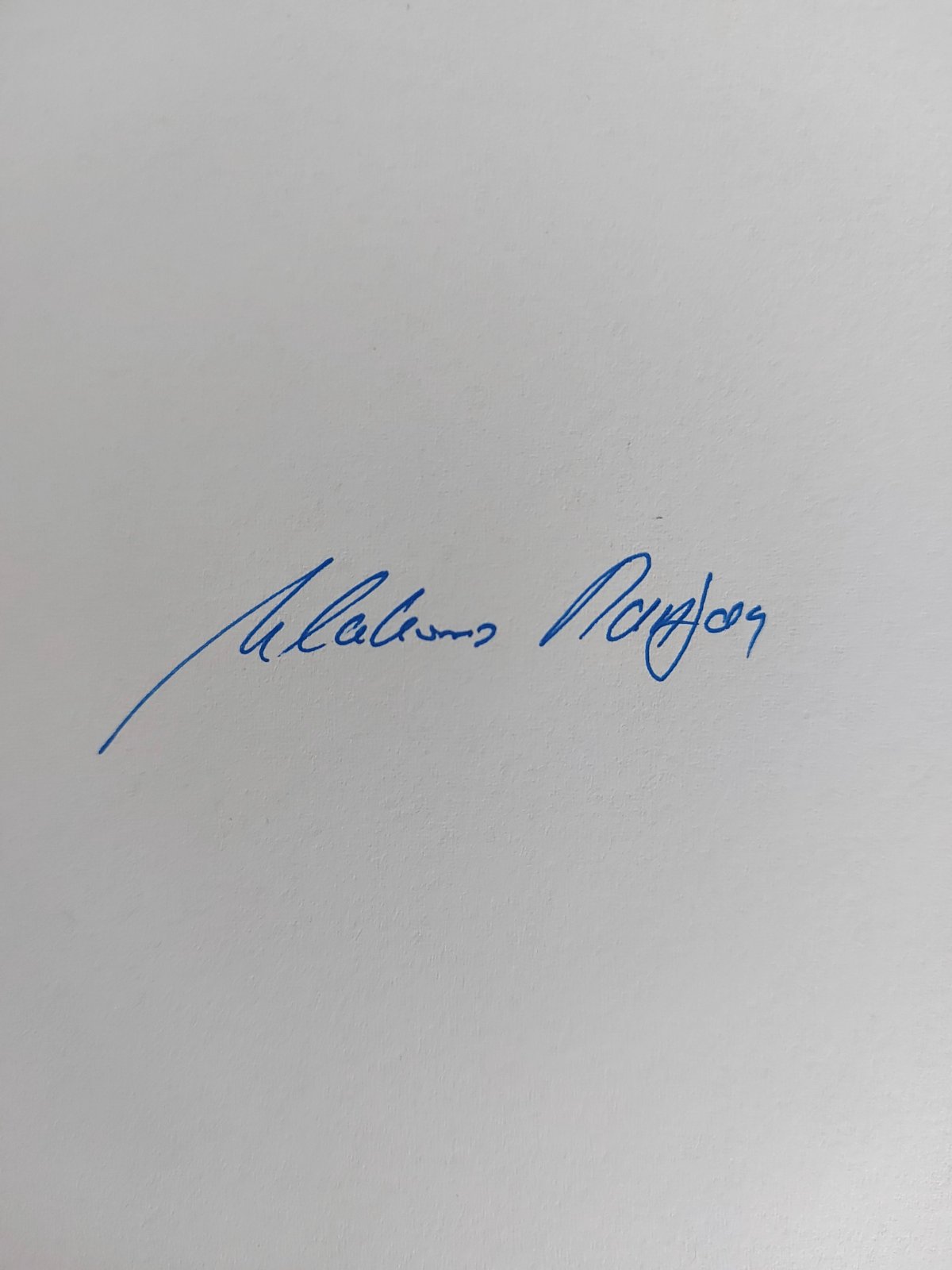 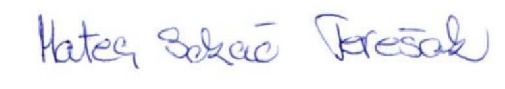 NAZIV PROSTORA(klasična učionica, kabinet, knjižnica, dvorana)UčioniceUčioniceKabinetiKabinetiOznaka stanja opremljenostiOznaka stanja opremljenostiNAZIV PROSTORA(klasična učionica, kabinet, knjižnica, dvorana)BrojVeličinau m2BrojVeličinau m2Opća opremljenostDidaktička opremljenostRAZREDNA NASTAVA4235,28----Uč.br.1 158,82--22Uč.br.3158,82--23Uč.br.5158,82--23Uč.br.6158,82--22PREDMETNA NASTAVA8470,56Uč.br.2158,82--33Uč.br.4158,82--23Uč.br.7158,82--22Uč.br.8158,82--33Uč.br.9158,82--33Uč.br.10158,82--23Uč.br.11158,82--23Uč.br.12158,82--23Informatička uč.--179,8023Kemija/Biologija--173,4233OSTALO9615,4----Dvorana1288--32Knjižnica147,96--22Zbornica158,82--2-Uredi471,22--2-broj stolnih računala koja koriste učenici18broj stolnih računala koje koriste nastavnici2broj prijenosnih računala koje koriste nastavnici17broj tableta koje koriste učenici115broj tableta koje koriste nastavnici0broj pametnih ploča3broj projektora16broj kopirnih aparata3broj pisača5RazredBrojučenikaBrojodj.MŽPona-vljačiTURPutniciIme i prezime razrednika1.12166--8Vesna Kunstl Vuić2.7152--3Sanja Mrkus3.181108-213Kristina Radanović4.13176--8Karla SilajUk.RN50  42822-2325.181126139Alica Jung Šubarić6.15169-1 5Marko Katavić7.a9172-36Romana Šubić7.b8153-26Nataša Cvetanović8.15178--10Josipa AntićUk.PN655372819361.-8.1159655011168Br.Ime i prezimestr.spremagod.stažaPoslovi1.Matea Sokač TerešakVII16Ravnateljica2.Stojanka RadakovićVII15Pedagog3.Petra ŠpišićVII10KnjižničarBr.Ime i prezimestr.spremagod.stažaposlovi1.Vesna Kunstl VuićVI44razredna nastava2.Sanja MrkusVII19razredna nastava3.Kristina RadanovićVII27razredna nastava4.Jelena Žugaj (rodiljni)VII13razredna nastava5.Karla Silaj (zamjena)VII3razredna nastava6.Nataša CvetanovićVI19njemački jezik7.Josipa AntićVII19njemački jezik8.Kristina BizjakVII18hrvatski jezik9.Marko KatavićVII5hrvatski jezik, povijest10.Romana ŠubićVII9engleski jezik11.Ivan NovakVII9likovna kultura12.Marica TubićVII29glazbena kultura13.Vesna ČolanVI21matematika 14.Alica Jung ŠubarićVII15geografija15.Kristijan ĆaranVII12kemija16.Mario ŠkrljacVII4kemija17.Silvana BaljakVII16priroda, biologija18.Marina DolovčakVII9informatika19.Marijan UlakovićVII27tehnička kultura, fizika20.Snježana ZgrebecVII22TZK21.Darija Marjanović (rodiljni)VII6katolički vjeronauk22.Petra Abramović-zamjenaVII20katolički vjeronauk23.Jugoslav MaksimovićIV8pravoslavni vjeronaukBr.Ime i prezimestr.spremagod.stažaposlovi1.Sanja MenclVII22tajnica2.Slavica LeciVII23 računovotkinja3.Mijat BarićIV36domar-ložač4.Ivana Slijepčević OŠ7spremačica5.Ranka DelićOŠ25spremačica6.Ankica Šinko IV21spremačica7.Željka BarićIV28kuharica8.Dijana OstojićIV 4kuharicaPOČETAK - ZAVRŠETAK - ODMOR UČENIKA za šk.god. 2023./2024.POČETAK - ZAVRŠETAK - ODMOR UČENIKA za šk.god. 2023./2024.POČETAK - ZAVRŠETAK - ODMOR UČENIKA za šk.god. 2023./2024.POČETAK - ZAVRŠETAK - ODMOR UČENIKA za šk.god. 2023./2024.I. polugodište 4.rujna 2023.22. prosinca 2023.II. polugodište 8. siječnja 2024.21. lipnja 2024.Jesenski odmor učenika 30. listopada 2023.1.studenog  2023. – nastava počinje   2.11.2023.1. dio zimskog odmora 24. prosinca 2023.5. siječnja  2024 .- nastava počinje  8.1.2024.2. dio zimskog odmora  19. veljače 2024.23. veljače 2024 .- nastava počinje  26.2.2024.Proljetni odmor učenika28. ožujka 2024.5. travnja 2024. - nastava počinje 8.4.2023. MjesecRadni daniNastavni daniNeradni daniDržavni praznici i blagdani Rujan21209/Listopad22209/Studeni21219 Svi sveti, Dan sjećanjaProsinac191612Božić, Sv. Stjepan        8377 39Siječanj22189Nova godina, Sveta tri kraljaVeljača21168/Ožujak211910/Travanj21179Uskrs, Uskrsni pon.Svibanj212110Praznik rada, Dan državnosti, TijelovoLipanj201510Dan antif.borbeSrpanj 23/8Kolovoz22/10Dan dom.z., V.Gospa        17110674UKUPNO254 183113IIIIIIIVP0.DOPP1.SRMATHJSRP2.HJHJMATHJP3.MATPIDPIDEJP4.TZKTZKSRPIDP5.INAINAINAINAP6.INF7.INFU0.SJSJSJSJU1.MATMATMATTZKU2.HJTZKVJPIDU3.PIDHJTZKVJU4.NJJVJINFHJU5.TZKGKINFMATS0.SJ/DOPSJSJSJ/DODS1.HJHJPIDNJJS2.MATMATHJMATS3.INFVJ    MATGKS4.INFNJJGKEJS5.VJSRNJJHJČ0.DODDOPDOPČ1.HJNJJTZKHJČ2.MATTZKVJNJJČ3.TZKHJNJJVJČ4.PIDMATHJMATČ5.VJPIDMATTZKP0.DODDODP1.HJINFHJHJP2.LKINFHJMATP3.GKHJLIKLKP4.NJJLIKTZKPIDSJSJSJSJV VI  VII aVII bVIII P0.SJSJSJP1.EJPOVNJJMATGEOP2.SRNJJEJHJMATP3.MATGEOHJNJJPOVP4.HJTZKMATFIZNJJP5.TZKHJSRFIZNJJP6.NJJHJLK/TKTK/LKTZKP7.LK/TKTK/LKU0.VJU1.GKPRHJGEOHJU2.HJNJJMATBIOGKU3.GEOMATGKBIONJJU4.MATGKGEOEJHJU5.NJJVJNJJPOVEJU6.VJEJPOVMATINFU  7.   SJEJ/SJSJINFS0.S1.MATHJFIZNJJBIOS2.POVMATFIZGKBIOS3.HJEJPOVTZKMATS4.PRTZKHJMATHJS5.TZKINFMATHJFIZS6.VJINFTZKEJFIZS7.SREJČ0.SJSJSJVJČ1.NJJMATBIOHJGEOČ2.INF-13HJBIOGEOKEMČ3.INF-13PRGEOPOVKEMČ4.MATVJKEMINFPOVČ5.EJGEOKEMINFMATČ6.GEO/PRPOVVJVJČ7.VJVJP0.P1.HJTK/LKMATKEMLK/TKP2.HJTK/LKNJJKEMTK/LKP3.POVNJJHJMATTZKP4.TK/LKHJINFTZKMATP5.TK/LKMATINFHJHJP6.SRTZK NJJSR7.Predmet1. r.2.r.3.r.4.r.5.r.6.r.7.r.8.r.tjed.god.Hrvatski jezik5555558442 1470Likovna kultura111111219315Glazbena kultura111111219315Njemački jezik2222336323805Matematika44444484361260Priroda----1,52--3,5122,5Biologija------426210Kemija------426210Fizika------426210Priroda i društvo2223----9315Povijest----224210350Geografija----1,52429,5332,5Tehnička kultura----11215175Tjel. i zdrav. kult.3332224221735Informatika----22--4140Ukupno            1818181824255226199  6965ProgramBr.uč.Br.odjelaSkupinaUčiteljSati tjed.Sati godInformatika8277M. Dolovčak14490Engleski jezik7366R. Šubić12420Vjeron.-kat.    2476P. Abramović12420Vjeron.-prav7698J. Maksimović16560Ukupno:541890PROGRAMUČITELJSATI.GOD.SRPSKI JEZIK KULTURANataša Cvetanović      245Podaci o učiteljuPodaci o učiteljuPodaci o učiteljuPodaci o učiteljuNEPOSREDNI ODGOJNO-OBRAZOVNI RADNEPOSREDNI ODGOJNO-OBRAZOVNI RADNEPOSREDNI ODGOJNO-OBRAZOVNI RADNEPOSREDNI ODGOJNO-OBRAZOVNI RADNEPOSREDNI ODGOJNO-OBRAZOVNI RADNEPOSREDNI ODGOJNO-OBRAZOVNI RADNEPOSREDNI ODGOJNO-OBRAZOVNI RADNEPOSREDNI ODGOJNO-OBRAZOVNI RADNEPOSREDNI ODGOJNO-OBRAZOVNI RADNEPOSREDNI ODGOJNO-OBRAZOVNI RADNEPOSREDNI ODGOJNO-OBRAZOVNI RADNEPOSREDNI ODGOJNO-OBRAZOVNI RADNEPOSREDNI ODGOJNO-OBRAZOVNI RADNEPOSREDNI ODGOJNO-OBRAZOVNI RADNEPOSREDNI ODGOJNO-OBRAZOVNI RADNEPOSREDNI ODGOJNO-OBRAZOVNI RADNEPOSREDNI ODGOJNO-OBRAZOVNI RADNEPOSREDNI ODGOJNO-OBRAZOVNI RADNEPOSREDNI ODGOJNO-OBRAZOVNI RADNEPOSREDNI ODGOJNO-OBRAZOVNI RADNEPOSREDNI ODGOJNO-OBRAZOVNI RADNEPOSREDNI ODGOJNO-OBRAZOVNI RADUKUPNO NO-OR tjednoOSTALI POSLOVI tjednoUKUPNO TJEDNO RAD. VRIJEMEUKUPNO GODIŠNJEPodaci o učiteljuPodaci o učiteljuPodaci o učiteljuPodaci o učiteljuREDOVITA NASTAVA – tjedno satiREDOVITA NASTAVA – tjedno satiREDOVITA NASTAVA – tjedno satiREDOVITA NASTAVA – tjedno satiREDOVITA NASTAVA – tjedno satiREDOVITA NASTAVA – tjedno satiREDOVITA NASTAVA – tjedno satiREDOVITA NASTAVA – tjedno satiREDOVITA NASTAVA – tjedno satiREDOVITA NASTAVA – tjedno satiREDOVITA NASTAVA – tjedno satiDRUGI NEPOSREDNI ODGONO-OBRAZOVNI RAD – tjedno satiDRUGI NEPOSREDNI ODGONO-OBRAZOVNI RAD – tjedno satiDRUGI NEPOSREDNI ODGONO-OBRAZOVNI RAD – tjedno satiDRUGI NEPOSREDNI ODGONO-OBRAZOVNI RAD – tjedno satiDRUGI NEPOSREDNI ODGONO-OBRAZOVNI RAD – tjedno satiDRUGI NEPOSREDNI ODGONO-OBRAZOVNI RAD – tjedno satiDRUGI NEPOSREDNI ODGONO-OBRAZOVNI RAD – tjedno satiDRUGI NEPOSREDNI ODGONO-OBRAZOVNI RAD – tjedno satiDRUGI NEPOSREDNI ODGONO-OBRAZOVNI RAD – tjedno satiDRUGI NEPOSREDNI ODGONO-OBRAZOVNI RAD – tjedno satiDRUGI NEPOSREDNI ODGONO-OBRAZOVNI RAD – tjedno satiUKUPNO NO-OR tjednoOSTALI POSLOVI tjednoUKUPNO TJEDNO RAD. VRIJEMEUKUPNO GODIŠNJENast. predmetIme i prezime učiteljaRazrednikRazredni odjeli u kojima predajeRedovna nastavaIzborna nastavaRazredništvoZbor/orkestarViz. identitet školeSportski klub/društvoSindikalni povjerenikUčenička zadrugaBonus više od 35 god.UK. RED. NASTAVEDOPDOPDODINAŽSVPovj. zašt. na raduAdministrator e-maticeSatničarVoditelj smjeneVoditelj PŠBonusUKUPNO NO-ORUKUPNO NO-OR tjednoOSTALI POSLOVI tjednoUKUPNO TJEDNO RAD. VRIJEMEUKUPNO GODIŠNJERazredna nastavaVesna Kunstl Vuić1.1.16 -2------181111------32119401760Razredna nastavaSanja Mrkus2.2.16 -2------181111------32119401760Razredna nastavaKristina Radanović3.3.16 -2------181111------32119401760Razredna nastavaKarla Silaj4.4.16 -2------181111------32119401760Podaci o učiteljuPodaci o učiteljuPodaci o učiteljuPodaci o učiteljuPodaci o učiteljuPodaci o učiteljuPodaci o učiteljuNEPOSREDNI ODGOJNO-OBRAZOVNI RADNEPOSREDNI ODGOJNO-OBRAZOVNI RADNEPOSREDNI ODGOJNO-OBRAZOVNI RADNEPOSREDNI ODGOJNO-OBRAZOVNI RADNEPOSREDNI ODGOJNO-OBRAZOVNI RADNEPOSREDNI ODGOJNO-OBRAZOVNI RADNEPOSREDNI ODGOJNO-OBRAZOVNI RADNEPOSREDNI ODGOJNO-OBRAZOVNI RADNEPOSREDNI ODGOJNO-OBRAZOVNI RADNEPOSREDNI ODGOJNO-OBRAZOVNI RADNEPOSREDNI ODGOJNO-OBRAZOVNI RADNEPOSREDNI ODGOJNO-OBRAZOVNI RADNEPOSREDNI ODGOJNO-OBRAZOVNI RADNEPOSREDNI ODGOJNO-OBRAZOVNI RADNEPOSREDNI ODGOJNO-OBRAZOVNI RADNEPOSREDNI ODGOJNO-OBRAZOVNI RADNEPOSREDNI ODGOJNO-OBRAZOVNI RADNEPOSREDNI ODGOJNO-OBRAZOVNI RADNEPOSREDNI ODGOJNO-OBRAZOVNI RADNEPOSREDNI ODGOJNO-OBRAZOVNI RADNEPOSREDNI ODGOJNO-OBRAZOVNI RADNEPOSREDNI ODGOJNO-OBRAZOVNI RADNEPOSREDNI ODGOJNO-OBRAZOVNI RADNEPOSREDNI ODGOJNO-OBRAZOVNI RADNEPOSREDNI ODGOJNO-OBRAZOVNI RADNEPOSREDNI ODGOJNO-OBRAZOVNI RADNEPOSREDNI ODGOJNO-OBRAZOVNI RADNEPOSREDNI ODGOJNO-OBRAZOVNI RADNEPOSREDNI ODGOJNO-OBRAZOVNI RADNEPOSREDNI ODGOJNO-OBRAZOVNI RADNEPOSREDNI ODGOJNO-OBRAZOVNI RADNEPOSREDNI ODGOJNO-OBRAZOVNI RADNEPOSREDNI ODGOJNO-OBRAZOVNI RADNEPOSREDNI ODGOJNO-OBRAZOVNI RADNEPOSREDNI ODGOJNO-OBRAZOVNI RADNEPOSREDNI ODGOJNO-OBRAZOVNI RADNEPOSREDNI ODGOJNO-OBRAZOVNI RADNEPOSREDNI ODGOJNO-OBRAZOVNI RADUKUPNO NO-OR tjednoUKUPNO NO-OR tjednoOSTALI POSLOVI tjednoUKUPNO TJ. RAD. VRIJEMEUKUPNO GODIŠNJEPodaci o učiteljuPodaci o učiteljuPodaci o učiteljuPodaci o učiteljuPodaci o učiteljuPodaci o učiteljuPodaci o učiteljuREDOVITA NASTAVA – tjedno satiREDOVITA NASTAVA – tjedno satiREDOVITA NASTAVA – tjedno satiREDOVITA NASTAVA – tjedno satiREDOVITA NASTAVA – tjedno satiREDOVITA NASTAVA – tjedno satiREDOVITA NASTAVA – tjedno satiREDOVITA NASTAVA – tjedno satiREDOVITA NASTAVA – tjedno satiREDOVITA NASTAVA – tjedno satiREDOVITA NASTAVA – tjedno satiREDOVITA NASTAVA – tjedno satiREDOVITA NASTAVA – tjedno satiREDOVITA NASTAVA – tjedno satiREDOVITA NASTAVA – tjedno satiREDOVITA NASTAVA – tjedno satiREDOVITA NASTAVA – tjedno satiREDOVITA NASTAVA – tjedno satiREDOVITA NASTAVA – tjedno satiREDOVITA NASTAVA – tjedno satiREDOVITA NASTAVA – tjedno satiDRUGI NEPOSREDNI ODGONO-OBRAZOVNI RAD – tjedno satiDRUGI NEPOSREDNI ODGONO-OBRAZOVNI RAD – tjedno satiDRUGI NEPOSREDNI ODGONO-OBRAZOVNI RAD – tjedno satiDRUGI NEPOSREDNI ODGONO-OBRAZOVNI RAD – tjedno satiDRUGI NEPOSREDNI ODGONO-OBRAZOVNI RAD – tjedno satiDRUGI NEPOSREDNI ODGONO-OBRAZOVNI RAD – tjedno satiDRUGI NEPOSREDNI ODGONO-OBRAZOVNI RAD – tjedno satiDRUGI NEPOSREDNI ODGONO-OBRAZOVNI RAD – tjedno satiDRUGI NEPOSREDNI ODGONO-OBRAZOVNI RAD – tjedno satiDRUGI NEPOSREDNI ODGONO-OBRAZOVNI RAD – tjedno satiDRUGI NEPOSREDNI ODGONO-OBRAZOVNI RAD – tjedno satiDRUGI NEPOSREDNI ODGONO-OBRAZOVNI RAD – tjedno satiDRUGI NEPOSREDNI ODGONO-OBRAZOVNI RAD – tjedno satiDRUGI NEPOSREDNI ODGONO-OBRAZOVNI RAD – tjedno satiDRUGI NEPOSREDNI ODGONO-OBRAZOVNI RAD – tjedno satiDRUGI NEPOSREDNI ODGONO-OBRAZOVNI RAD – tjedno satiDRUGI NEPOSREDNI ODGONO-OBRAZOVNI RAD – tjedno satiUKUPNO NO-OR tjednoUKUPNO NO-OR tjednoOSTALI POSLOVI tjednoUKUPNO TJ. RAD. VRIJEMEUKUPNO GODIŠNJENast. predmetIme i prezime učiteljaIme i prezime učiteljaRazrednikRazrednikRazredni odjeli u kojima predajeRazredni odjeli u kojima predajeRedovna nastavaRedovna nastavaIzborna nastavaIzborna nastavaRazredništvoRazredništvoZbor/orkestarZbor/orkestarViz. identitet školeViz. identitet školeSportski klub/društvoSportski klub/društvoSindikalni povjerenikSindikalni povjerenikUčenička zadrugaUčenička zadrugaBonus više od 35 god.Bonus više od 35 god.UK. RED. NAST.UK. RED. NAST.UK. RED. NAST.DOPDOPDODDODINAINAŽSVŽSVPovj. zašt. na raduAdministrator e-maticeI voditelj projektaAdministrator e-maticeI voditelj projektaSatničarSatničarVoditelj projektaVoditelj PŠBonusUKUPNO NO-ORUKUPNO NO-OR tjednoUKUPNO NO-OR tjednoOSTALI POSLOVI tjednoUKUPNO TJ. RAD. VRIJEMEUKUPNO GODIŠNJEPredmetna nastavaMarica TubićMarica Tubić--5.- 8.5.- 8.66----------------666----33----------399817932Predmetna nastavaRomana ŠubićRomana Šubić7.b7.b4.- 8.4.- 8.--121222------------14141411--22----------3171711281328Predmetna nastavaVesna ČolanVesna Čolan--5.- 8.5.- 8.2020----------------20202022--------------2222218401760Predmetna nastavaMarko KatavićMarko Katavić6.6.5.- 8.P 8. HJ5.- 8.P 8. HJ1414--22--------22--181818111122----------4222218401760Predmetna nastavaNataša CvetanovićNataša Cvetanović7.b7.b5.,7.b,1.-8.SJ5.,7.b,1.-8.SJ667722------------151515221133-----11---7222218401760Predmetna nastavaJosipa AntićJosipa Antić8.8.1.,2.,3.4., 6.7.a, 8.1.,2.,3.4., 6.7.a, 8.1717--22------------191919221111----------4232317401760Predmetna nastavaKristinaBizjakKristinaBizjak--5. - 7.5. - 7.1818--------------18181833--11----------4222218401760Predmetna nastavaSilvanaBaljakSilvanaBaljak--5.,6. P7.,8. B5.,6. P7.,8. B 9,5 9,5----------------9.59.59.5----33----------312,512,58211058Predmetna nastavaAlica JungŠubarićAlica JungŠubarić5.5.5.- 8.5.- 8. 9,5 9,5--22------------11,511,511,5--1111--2-------415,515,59,5251202Podaci o učiteljuPodaci o učiteljuPodaci o učiteljuPodaci o učiteljuPodaci o učiteljuPodaci o učiteljuNEPOSREDNI ODGOJNO-OBRAZOVNI RADNEPOSREDNI ODGOJNO-OBRAZOVNI RADNEPOSREDNI ODGOJNO-OBRAZOVNI RADNEPOSREDNI ODGOJNO-OBRAZOVNI RADNEPOSREDNI ODGOJNO-OBRAZOVNI RADNEPOSREDNI ODGOJNO-OBRAZOVNI RADNEPOSREDNI ODGOJNO-OBRAZOVNI RADNEPOSREDNI ODGOJNO-OBRAZOVNI RADNEPOSREDNI ODGOJNO-OBRAZOVNI RADNEPOSREDNI ODGOJNO-OBRAZOVNI RADNEPOSREDNI ODGOJNO-OBRAZOVNI RADNEPOSREDNI ODGOJNO-OBRAZOVNI RADNEPOSREDNI ODGOJNO-OBRAZOVNI RADNEPOSREDNI ODGOJNO-OBRAZOVNI RADNEPOSREDNI ODGOJNO-OBRAZOVNI RADNEPOSREDNI ODGOJNO-OBRAZOVNI RADNEPOSREDNI ODGOJNO-OBRAZOVNI RADNEPOSREDNI ODGOJNO-OBRAZOVNI RADNEPOSREDNI ODGOJNO-OBRAZOVNI RADNEPOSREDNI ODGOJNO-OBRAZOVNI RADNEPOSREDNI ODGOJNO-OBRAZOVNI RADNEPOSREDNI ODGOJNO-OBRAZOVNI RADNEPOSREDNI ODGOJNO-OBRAZOVNI RADNEPOSREDNI ODGOJNO-OBRAZOVNI RADNEPOSREDNI ODGOJNO-OBRAZOVNI RADNEPOSREDNI ODGOJNO-OBRAZOVNI RADNEPOSREDNI ODGOJNO-OBRAZOVNI RADNEPOSREDNI ODGOJNO-OBRAZOVNI RADNEPOSREDNI ODGOJNO-OBRAZOVNI RADNEPOSREDNI ODGOJNO-OBRAZOVNI RADNEPOSREDNI ODGOJNO-OBRAZOVNI RADNEPOSREDNI ODGOJNO-OBRAZOVNI RADNEPOSREDNI ODGOJNO-OBRAZOVNI RADNEPOSREDNI ODGOJNO-OBRAZOVNI RADNEPOSREDNI ODGOJNO-OBRAZOVNI RADNEPOSREDNI ODGOJNO-OBRAZOVNI RADNEPOSREDNI ODGOJNO-OBRAZOVNI RADNEPOSREDNI ODGOJNO-OBRAZOVNI RADNEPOSREDNI ODGOJNO-OBRAZOVNI RADUKUPNO NO-OR tjednoOSTALI POSLOVI tjednoOSTALI POSLOVI tjednoUKUPNO TJ. RAD. VRIJEMEUKUPNO GODIŠNJEPodaci o učiteljuPodaci o učiteljuPodaci o učiteljuPodaci o učiteljuPodaci o učiteljuPodaci o učiteljuREDOVITA NASTAVA – tjedno satiREDOVITA NASTAVA – tjedno satiREDOVITA NASTAVA – tjedno satiREDOVITA NASTAVA – tjedno satiREDOVITA NASTAVA – tjedno satiREDOVITA NASTAVA – tjedno satiREDOVITA NASTAVA – tjedno satiREDOVITA NASTAVA – tjedno satiREDOVITA NASTAVA – tjedno satiREDOVITA NASTAVA – tjedno satiREDOVITA NASTAVA – tjedno satiREDOVITA NASTAVA – tjedno satiREDOVITA NASTAVA – tjedno satiREDOVITA NASTAVA – tjedno satiREDOVITA NASTAVA – tjedno satiREDOVITA NASTAVA – tjedno satiREDOVITA NASTAVA – tjedno satiREDOVITA NASTAVA – tjedno satiREDOVITA NASTAVA – tjedno satiREDOVITA NASTAVA – tjedno satiDRUGI NEPOSREDNI ODGONO-OBRAZOVNI RAD – tjedno satiDRUGI NEPOSREDNI ODGONO-OBRAZOVNI RAD – tjedno satiDRUGI NEPOSREDNI ODGONO-OBRAZOVNI RAD – tjedno satiDRUGI NEPOSREDNI ODGONO-OBRAZOVNI RAD – tjedno satiDRUGI NEPOSREDNI ODGONO-OBRAZOVNI RAD – tjedno satiDRUGI NEPOSREDNI ODGONO-OBRAZOVNI RAD – tjedno satiDRUGI NEPOSREDNI ODGONO-OBRAZOVNI RAD – tjedno satiDRUGI NEPOSREDNI ODGONO-OBRAZOVNI RAD – tjedno satiDRUGI NEPOSREDNI ODGONO-OBRAZOVNI RAD – tjedno satiDRUGI NEPOSREDNI ODGONO-OBRAZOVNI RAD – tjedno satiDRUGI NEPOSREDNI ODGONO-OBRAZOVNI RAD – tjedno satiDRUGI NEPOSREDNI ODGONO-OBRAZOVNI RAD – tjedno satiDRUGI NEPOSREDNI ODGONO-OBRAZOVNI RAD – tjedno satiDRUGI NEPOSREDNI ODGONO-OBRAZOVNI RAD – tjedno satiDRUGI NEPOSREDNI ODGONO-OBRAZOVNI RAD – tjedno satiDRUGI NEPOSREDNI ODGONO-OBRAZOVNI RAD – tjedno satiDRUGI NEPOSREDNI ODGONO-OBRAZOVNI RAD – tjedno satiDRUGI NEPOSREDNI ODGONO-OBRAZOVNI RAD – tjedno satiDRUGI NEPOSREDNI ODGONO-OBRAZOVNI RAD – tjedno satiUKUPNO NO-OR tjednoOSTALI POSLOVI tjednoOSTALI POSLOVI tjednoUKUPNO TJ. RAD. VRIJEMEUKUPNO GODIŠNJENast. predmetIme i prezime učiteljaRazrednikRazrednikRazredni odjeli u kojima predajeRazredni odjeli u kojima predajeRedovna nastavaRedovna nastavaIzborna nastavaIzborna nastavaRazredništvoRazredništvoZbor/orkestarZbor/orkestarViz. identitet školeViz. identitet školeŠSD/KMTŠSD/KMTSindikalni povjerenikSindikalni povjerenikUčenička zadrugaUčenička zadrugaBonus više od 35 god.Bonus više od 35 god.UK. RED. NASTAVEUK. RED. NASTAVEUK. RED. NASTAVEDOPDOPDODDODINAINAŽSVŽSVPovj. zašt. na raduPovj. zašt. na raduAdministrator e-matice,IKTSatničarSatničarKineziterapeutKineziterapeutVoditelj projektaBonusUKUPNO NO-ORUKUPNO NO-OR tjednoOSTALI POSLOVI tjednoOSTALI POSLOVI tjednoUKUPNO TJ. RAD. VRIJEMEUKUPNO GODIŠNJEPredmetna nastavaSnježanaZgrebec--5. - 8.5. - 8.1010--------22------121212----55-----------51799261256Predmetna nastavaMarina Dolovčak       -Marina Dolovčak       -Marina Dolovčak       -1.- 8.1.- 8.441414--------------181818--1122----2----1-6241616401760Predmetna nastavaKristijan Ćaran   -   -7a., 8.7a., 8.44----------------444--11-------------15338608Predmetna nastavaMarioŠkrljac7.b7.b22----------------222----02224464Predmetna nastavaIvanNovak  -  -5. - 8.5. - 8.55------22--------777----33-----------3105515842Predmetna nastavaMarijan Ulaković  -  -5.- 8.7.,8. F5.- 8.7.,8. F1111--------11------121212----11-----------1131111241184Predmetna nastavaPetra Abramović   -Petra Abramović   -Petra Abramović   -1..- 8.1..- 8.--1212--------------121212----33-----------3151313281328Predmetna nastavaJugoslav      -Maksimović  Jugoslav      -Maksimović  Jugoslav      -Maksimović  1. - 8.1. - 8.--1616--------------161616----22-----------2181212301400Red.brojIme i prezime radnikaStrukaRadno mjestoRadno vrijeme(od-do)Broj sati(tjedno)Broj sati godišnjeg zaduženja1.Matea Sokač TerešakDipl.učiteljicaRavnateljica7:00 -15:004017602.Stojanka RadakovićDipl.pedagogPedagoginja8:30 -14:304017603.Petra ŠpišićMag.bibliotekarstvaKnjižničarka8:30 -14:30401760Red.brojIme i prezime radnikaStrukaRadno mjestoRadno vrijeme(od-do)Broj sati(tjedno)Broj sati godišnjeg zaduženja1.Sanja MenclDipl.pravnikTajnica7:30 -15:304017602.Slavica LeciDipl.ekonomistRačunovotkinja7:30 -15:304017603.Mijat BarićStrojobravarDomar-ložač7:00 -15:004017604.Ranka DelićOsnovna školaSpremačica10:00 -18,004017605.Ivana SlijepčevićOsnovna školaSpremačica10:00 -18,004017606.Ana ŠinkoTekstilni radnikSpremačica7:00 -15:004017607.Željka BarićKuharicaKuharica5,00 -13,004017608.Dijana OstojićKuharicaKuharica8,00-12,0020880VrijemeAktivnostiNositelji aktivnostilistopad/studeniSastanak i dogovor- HZZ SisakAnketiranje učenika 8. razreda o profesionalnim namjeramaAnketiranje neodlučnih učenika, učenika s posebnim potrebamaCiljani sistematski pregled učenika 8. raz. PedagoginjaRazrednicaPedagoginjaStručna služba Zavoda za zapošljavanje SisakŠkolska liječnicaprosinacTimska obrada učenika s posebnimpotrebama Roditeljski sastanak 8.r.- upisi/potrebe-suradnja sa Zavodom za zapošljavanjeUpoznavanje učenika s postupkom e-upisa u srednje školeStručna služba Zavoda za zapošljavanje SisakŠkolska liječnicaPedagoginjaRazrednicaveljača-ožujakTimska obrada darovitih učenika (prijedlog)Uređivanje školskog panoa na temu «Izbor zanimanja»«Želio bih raditi kao…»Upoznavanje učenika s e-usmjeravanjem- portal HZZ-aStručna služba Zavoda za zapošljavanje SisakUčenici 8.razreda,učiteljilikovne kulture i hrvatskog jezikaRazrednicaPedagoginjatravanjUtjecaj roditelja i drugih na profesionalnu odluku učenika – razgovor, radionice SRRazrednicaPedagoginjasvibanjUpoznavanje učenika s procesom upisa u srednje škole (prošireno)Roditeljski sastanak-upoznavanje roditelja s procesom e-upisa u srednje školePodjela brošuraŽelje, mogućnosti i sposobnosti pri izboru zanimanjaPosjet Srednjoj školi u Hrvatskoj KostajniciRazrednicaPedagoginjalipanj/srpanjUpisi u srednje škole- postupci vezani za upis prema rasporedu aktivnosti-realizacijae-upisi u učeničke domoveRazrednicaPedagoginjaUčenici/roditeljiAKTIVNOSTNOSITELJI AKTIVNOSTIVRIJEME RAELIZACIJEIzrada primjerenog programa za svakog učenika po predmetimaPredmetni učitelji, pedagoginjakolovoz/ rujanRazmatranje i usvajanje programaUčiteljsko vijeće rujan/listopadPrilagođenost metoda, oblika, pristupa- praćenjeRavnateljica, pedagoginjatijekom godineProgram rada PUN, zahtjevi za PUNPedagoginjarujantijekom godineUključivanje učenika u sport, kreativne radionice i sl.Razrednici, voditelji aktivnostirujanPraćenje uspješnosti programskih sadržajaRazrednici, ravnateljica, učitelji, pedagoginjatijekom godinePružanje psihosocijalne pomoći- socijalizacijske radioniceRazrednici, pedagoginjatijekom godinePraćenje napredovanja i vrednovanja     Razrednici, pedagoginjatijekom godineInformiranje roditelja o postignućima učenikaRazrednici ,učitelji, pedagoginjatijekom godineDnevnik rada, izvješća:aktivnosti, postignuća,pomoć, teškoćePomoćnici u nastavi, pedagoginjatijekom godineAnaliza rada i postignuća, izvješće za RV,UVRazrednici, predmetni učitelji, pedagoginjalistopad, prosinac, ožujak, lipanjProfesionalna orijentacija TURRazrednica, pedagoginjaStručna služba HZZ-a Sisaktijekom godineSADRŽAJ RADAVrijeme ostvarivanjaBroj satiPOSLOVI PLANIRANJA I PROGRAMIRANJA3683.1.  Izrada Godišnjeg plana i programa rada školeVI - IX403.2.  Izrada plana i programa rada ravnateljaVI – IX403.3.  Koordinacija u izradi predmetnih kurikulaVI – IX243.4.  Izrada školskog kurikulaVI – IX403.5.  Izrada Razvojnog plana i programa školeVI – IX243.6.  Planiranje i programiranje rada Učiteljskog i Razrednih vijećaIX – VI403.7.  Prijedlog plana i zaduženja učiteljaVI – VIII243.8.  Izrada smjernica i pomoć učiteljima pri tematskim planiranjimaIX – VI243.9.  Planiranje i organizacija školskih projekataIX – VI403.10. Planiranje i organizacija stručnog usavršavanjaIX – VI403.11. Planiranje nabaveIX – VI163.12. Planiranje i organizacija uređenja okoliša školeIX – VI83.13. Ostali posloviIX – VIII8POSLOVI ORGANIZACIJE I KOORDINACIJE RADA3522.1.  Izrada prijedloga organizacije rada Škole u sljedećoj šk. godiniVI – VIII402.2.  Izrada Godišnjeg kalendara rada školeVIII – IX162.3.  Izrada strukture radnog vremena i zaduženja učiteljaVI – IX402.4.  Organizacija i koordinacija e ŠkoleIX – VI242.5.  Organizacija i koordinacija samovrednovanja školeIX – VI242.6.  Organizacija prijevoza i prehrane učenikaIX – VII242.7.  Organizacija i koordinacija zdravstvene i socijalne zaštite učenikaIX – VI162.8.  Organizacija i priprema izvanučioničke nastave, izleta i ekskurzijaIX – VI402.9.  Organizacija i koordinacija rada kolegijalnih tijela školeIX – VIII802.10. Organizacija i koordinacija upisa učenika u 1. razred OŠIV – VII162.11. Organizacija i koordinacija obilježavanja državnih blagdana i    praznikaIX – VI242.12. Ostali posloviIX – VIII83.  PRAĆENJE REALIZACIJE PLANIRANOG RADA ŠKOLE2023.1. Praćenje i uvid u ostvarenje Plana i programa rada školeIX – VI403.2. Vrednovanje i analiza uspjeha na kraju odgojno obrazovnih razdobljaXII i VI323.3. Administrativno pedagoško instruktivni rad s učiteljima, stručnimIX – VI40       suradnicima i pripravnicima3.4. Praćenje rada školskih povjerenstavaIX – VI263.5. Praćenje i koordinacija rada administrativno-tehničke službeIX – VIII223.6. Praćenje i koordinacija rada e-Matice i e-DnevnikaIX – VIII163.7. Praćenje i analiza suradnje s institucijama izvan školeIX – VIII163.8. Ostali posloviIX – VIII104.  RAD U STRUČNIM I KOLEGIJALNIM TIJELIMA ŠKOLE1164.1. Planiranje, pripremanje i vođenje sjednica kolegijalnih i stručnih tijelaIX – VIII804.2. Suradnja sa Sindikalnom podružnicom školeIX – VIII164.3. Ostali posloviIX – VIII205.  RAD S UČENICIMA, UČITELJIMA, STRUČNIM SURADNICIMA I1485.1. Dnevna, tjedna i mjesečna planiranja s učiteljima i suradnicimaIX – VIII505.2. Praćenje rada učeničkih društava, grupa i pomoć pri raduIX – VI165.3. Briga o sigurnosti, pravima i obvezama učenikaIX – VI205.4. Suradnja i pomoć pri realizaciji poslova svih djelatnika školeIX – VIII205.5. Briga o sigurnosti, pravima i obvezama svih zaposlenikaIX – VIII185.6. Savjetodavni rad s roditeljima /individualno i skupno/IX – VIII165.7. Ostali posloviIX – VIII86.  ADMINISTRATIVNO-UPRAVNI I RAČUNOVODSTVENI POSLOVI2326.1. Rad i suradnja s tajnikom školeIX – VIII406.2. Provedba zakonskih i podzakonskih akata te naputaka MZOS-aIX – VIII206.3. Usklađivanje i provedba općih i pojedinačnih akata školeIX – VIII206.4. Provođenje raznih natječaja za potrebe školeIX – VIII246.5. Prijem u radni odnos /uz suglasnost Školskog odbora/IX – VIII246.6.  Poslovi zastupanja školeIX – VIII166.7. Rad i suradnja s računovođom školeIX - VIII406.8. Izrada financijskog plana školeVIII – IX166.9. Kontrola i nadzor računovodstvenog poslovanjaIX – VIII246.10. Ostali posloviIX – VIII87.  SURADNJA S UDRUGAMA, USTANOVAMA I INSTITUCIJAMA1627.1.  Predstavljanje školeIX – VIII107.2.  Suradnja s Ministarstvom znanosti, obrazovanja i športaIX – VIII87.3.  Suradnja s Agencijom za odgoj i obrazovanjeIX – VIII87.4.  Suradnja s Nacionalnim centrom za vanjsko vrednovanje           obrazovanjaIX – VIII87.5.  Suradnja s Agencijom za mobilnost i programe EUIX – VIII87.6.  Suradnja s ostalim Agencijama za obrazovanje na državnoj raziniIX – VIII87.7.  Suradnja s Uredom državne upraveIX – VIII107.8.  Suradnja s osnivačemIX – VIII107.9.  Suradnja s Zavodom za zapošljavanjeIX – VIII107.10. Suradnja s Zavodom za javno zdravstvoIX – VIII107.11. Suradnja s Centrom za socijalnu skrbIX – VIII87.12. Suradnja s Crvenim križemIX – VIII87.13. Suradnja s Policijskom upravomIX –VIII87.14. Suradnja s Župnim uredomIX – VIII87.15. Suradnja s drugim osnovnim i srednjim školamaIX – VIII87.16. Suradnja s turističkim agencijamaIX – VIII87.17. Suradnja s kulturnim i sportskim ustanovama i institucijamaIX – VIII87.18. Suradnja s udrugamaIX – VIII87.19. Ostali posloviIX – VIII88. STRUČNO USAVRŠAVANJE1928.1. Stručno usavršavanje u matičnoj ustanoviIX – VI88.2. Stručno usavršavanje u organizaciji ŽSV-a, Mzo-a,Azoo-a,Huroš-aIX – VI808.3. Stručno usavršavanje u organizaciji ostalih udrugaIX – VI88.4. Praćenje suvremene odgojno obrazovne literatureIX – VI808.5. Ostala stručna usavršavanjaIX – VI169.OSTALI POSLOVI RAVNATELJA689.1. Vođenje evidencija i dokumentacijeIX – VI509.2. Ostali nepredvidivi posloviIX – VI18UKUPAN BROJ PLANIRANIH SATI RADA GODIŠNJE:1840POSLOVI I ZADACIVRIJEME REALIZACIJESATIPOSLOVI PRIPREME ZA OSTVARENJE ŠKOLSKOG PROGRAMA3601. Organizacijski posloviVIII., IX., X.- utvrđivanje kalendara školskih aktivnosti- formiranje razrednih odjela- pomoć učiteljima pri odabiru udžbenika, priručnika i ostalog    didaktičkog materijala- utvrđivanje tjednog zaduženja učitelja2. Izvedbeno planiranje i programiranje radaVIII., IX.- sudjelovanje u izradi Godišnjeg plana i programa rada škole- koordinacija izrade prijedloga stručnog usavršavanja učitelja- izrada plana i programa rada pedagoga- suradnja s učiteljima glede planiranja3. Ostvarivanje uvjeta za realizaciju programaVIII., IX.II. POSLOVI NEPOSREDNOG SUDJELOVANJA U ODGOJNO-OBRAZOVNOM PROCESU9751. Upis učenika i formiranje razrednih odjelaV.-VIII.2. Uvođenje novih programa i inovacijaIX.-VI.3. Praćenje i izvođenje odgojno-obrazovnog radaIX.-VI.4. Rad s učenicima s posebnim potrebamaIX.-VI.5. Savjetodavni rad i suradnjaIX.-VI.6. Profesionalno informiranje i usmjeravanje učenikaIX.-VI.7. Zdravstvena i socijalna zaštita učenika8. Sudjelovanje u realizaciji plana kulturne i javne djelatnosti školeIII. VRJEDNOVANJE OSTVARENIH REZULTATA, STUDIJSKE ANALIZE, ISTRAŽIVANJA I INOVIRANJE NASTAVNOG PROCESA1051. Vrednovanje u odnosu na utvrđene ciljeveXII., III., VI.2. Utvrđivanje mjera za unapređivanje radaIX.-V.3. Istraživanja u funkciji osuvremenjivanjaXI.-VI.IV. STRUČNO USAVRŠAVANJE ODGOJNO-OBRAZOVNIH DJELATNIKA2101. Stručno usavršavanje pedagogaVIII.-VI.2. Stručno usavršavanje učiteljaVIII.-VI.V. BIBLIOTEČNO – DOKUMENTACIJSKA DJELATNOSTVIII.-VI.70V. OSTALI POSLOVI PEDAGOGAIX.-VI.40                                                                                                                UKUPNO SATI:                                                                                                                UKUPNO SATI:1760ZadaćeNositeljiNadnevakAnaliza pripremljenosti za početak šk.god.Usvajanje planova i programa za učenike s posebnim potrebama (TUR)Školski kurikulum; prijedlozi za izraduRazmatranje i mišljenje o GPP i ŠK“e-dnevnik“-izmjeneAnaliza i mjere za poboljšanje kvalitete radaPrijedlozi za izmjenu pravilnika o kriterijima i elementima za vrednovanje vladanja učenikaStručno usavršavanje učitelja: predavanje/radionicaravnateljica,učitelji,pedagoginja                  učit. inf.ravnateljica,stručni tim za kvalitetuučitelji, ravnateljica,pedagoginjaŠkolska knjiga/predavačrujan/listopad rujanlistopadtijekom godineNapredovanje učenika s posebnim potrebamaAnaliza rada i postignuća izvannastavnih aktivnosti, prijedlog mjera za poboljšanjeDodatna nastava – analiza rada, prijedlozi za poboljšanje rada s darovitim učenicimaAnaliza uspjeha u učenju i ponašanje učenikaravnateljica,                        pedagoginjavoditelji aktivnostipredmetni učitelji,                 razrednicistudeni/prosinac       lipanjStručno usavršavanje učitelja: predavanje/radionicaŠkolska knjiga/predavačtijekom godineOrganizacija i pripreme za vanjsko vrjednovanje i samovrednovanje učeničkih postignućaučitelji, razrednici,ravnateljicapedagoginjaožujaktijekom godineOrganizacija i provedba projekta uređenja i očuvanja školskog okoliša “Eko škola“Stručno usavršavanje učitelja: tema po izboru učitelja/predavanja/radionicevoditelji projektaPredavač/savjetnik AZOO-a i MZO-a, pedagoginjatijekom godineožujak travanjOstvarivanje zadaća GPP i ŠK, Izvješće o realizaciji GPP I ŠKravnateljicasiječanjlipanjObilježavanje Dana školeravnateljica, učiteljisvibanjRedbr.S  a   d   r   ž   a  j     r  a  d  anositeljinadnevak1.Pripremljenost za početak školske godine; planiranje i programiranje, udžbenici, sredstva i pomagala - izvješća      razrednicirujanlistopad2.Učenici s teškoćama u ponašanju i specifičnim teškoćama u učenju -organizacija pružanja pomoći, daroviti učenici-otkrivanje i poticanje razrednici, stručni suradnicitijekom godine3.Praćenje i napredovanje učenika u učenju i vladanju, intenzitet ocjenjivanja; analizarazrednici, predmetni učiteljitijekom godine4.Izvješće o uspjehu učenika na kraju I. i II. polugodištarazrednici,pedagoginjaprosinac,lipanj5.Suradnja s roditeljima, oblici suradnje, odgovornost roditelja; izvješćarazrednicipedagoginjatijekom godine6.Ostvarivanje nastavnog plana i programarazrednici, predmetni učiteljprosinac, lipanj7.Vanjsko vrjednovanje učeničkih postignuća Identifikacija učenika s specifičnim smetnjama u učenjurazrednici, predmetni učitelji,pedagoginjalistopad, studeni8.Pisane provjere, raspored, opterećenost učenikaSuradnja sa udrugama civilnog društvapredmetni učitelji,razrednicitijekom godinePLAN I PROGRAM STRUČNOG VJEĆA RAZREDNE NASTAVE U ŠKOLSKOJ GODINI 2023./2024.PLAN I PROGRAM STRUČNOG VJEĆA RAZREDNE NASTAVE U ŠKOLSKOJ GODINI 2023./2024.PLAN I PROGRAM STRUČNOG VJEĆA RAZREDNE NASTAVE U ŠKOLSKOJ GODINI 2023./2024.VRIJEMESADRŽAJ –TEMEZADUŽENI ZA REALIZACIJUKOLOVOZ/RUJANOdabir voditelja i zapisničara Stručnog vijećaDonošenje plana i programa rada Stručnog vijeća RNOrganizacija INA, DOP, DOD, projekti, terenska nastavaDogovor o korelaciji u nastavi i ostalim  oblicima odgojno-obrazovnim radaŠkolski kurikulum (aktivnosti, realizacija)Donošenje GPP kulturne i javne djelatnosti školeDogovor o načinu i temama stručnog usavršavanja Dogovor o realizaciji obilježavanja Dana HOD-aStručno usavršavanje učitelja: e-dnevnik ( izmjene )Voditeljica SVUčitelji razredne  nastavePedagoginjaRavnateljicaKnjižničarkaVoditeljica Kulturne i javne djelatnosti školeProf. TZK, učitelji            Učit. informatikeLISTOPAD/ STUDENIDogovor i priprema za realizaciju planirani aktivnosti( projekti, terenske, obilježavanje važnih datuma )Stručno usavršavanje učitelja: predavanje/radionicaObilježavanje Dana sjećanja na VukovarDogovor za obilježavanje Mjeseca borbe protiv ovisnosti/ Međunarodnog dana tolerancijeUčitelji RN       Školska knjiga/ predavačUčitelj povijesti, razredniciPedagoginja, razredniciPROSINACDogovor, priprema za realizaciju planirani aktivnosti( priredba povodom Božića, projekt „Od srca srcu“)Analiza rada u prvom polugodištuVoditeljica KJDŠ,  učitelji RN,ravnateljica, pedagoginja,knjižničarkaSIJEČANJ VELJAČADogovor o provedbi preventivnog projekta „Potičemo sigurnost na internetuStručno usavršavanje učitelja: tema po izboruUčit. informatike, razrednici      Učitelji, pedagoginjaOŽUJAK / TRAVANJStručno usavršavanje učitelja predavanje/radionica Dogovor i priprema za realizaciju planirani aktivnosti( Dana Planeta Zemlja, projekt „Od srca srcu“  )Provedba nacionalnih ispita ( priprema, dogovor)Dogovor za realizaciju terenske nastave  Školska knjiga/ predavačUčitelji RNRazrednici, pedagoginja, ravnateljica, knjižničarkaSVIBANJ/LIPANJDogovor, priprema za realizaciju planirani aktivnostiAnaliza rada u prvom polugodištuDogovor i planiranje ( administrativni poslovi na kraju nastavne godine)Evaluacija i prijedlozi programa rada Stručnog vijeća za novu školsku godinu 2024./2025.Učitelji RNVoditeljica aktivaRavnateljica, pedagoginjaPLAN I PROGRAM STRUČNOG VJEĆA PREDMETNE NASTAVEU ŠKOLSKOJ GODINI 2023./2024.PLAN I PROGRAM STRUČNOG VJEĆA PREDMETNE NASTAVEU ŠKOLSKOJ GODINI 2023./2024.PLAN I PROGRAM STRUČNOG VJEĆA PREDMETNE NASTAVEU ŠKOLSKOJ GODINI 2023./2024.VRIJEMESADRŽAJ –TEMEZADUŽENI ZA REALIZACIJUKOLOVOZ/RUJANIzvješće o radu aktiva za prošlu školsku godinu Odabir voditelja i zapisničara Stručnog vijećaDogovor o korelaciji, integriranoj nastavi i ostalim odgojno-obrazovnim oblicima suradnjeDogovor o sadržaju školskog kurikuluma, te pripremama za njegovu realizacijuDonošenje GPP kulturne i javne djelatnosti školeDogovor o načinu i temama stručnog usavršavanja Donošenje plana i programa rada Stručnog vijećaDogovor o realizaciji obilježavanja Dana HOD-aStručno usavršavanje učitelja: e-dnevnik ( izmjene )Voditeljica SVUčitelji PNRavnateljicaPedagoginjaKnjižničarkaVoditeljica KJDŠProf. TZK, učiteljiUčit. informatikeLISTOPAD / STUDENIDogovor i priprema za realizaciju planirani aktivnosti( projekti, terenske, obilježavanje važnih datuma )Stručno usavršavanje učitelja: predavanje/radionica Obilježavanje Dana sjećanja na VukovarDogovor za obilježavanje Mjeseca borbe protiv ovisnosti /Međunarodnog dana tolerancijeUčitelji PN     Školska knjiga/ predavač   Učit. povijesti, razrednici    Pedagoginja, razredniciPROSINACDogovor, priprema za realizaciju planirani aktivnosti( priredba povodom Božića, projekt „Od srca srcu“)Analiza rada u prvom polugodištu Učitelji PN, voditeljica KJDŠ,pedagoginja, razredniciSIJEČANJ/VELJAČADogovor o provedbi preventivnog projekta „Potičemo sigurnost na internetuStručno usavršavanje učitelja: tema po izboruDogovor o realizaciji terenske nastave „Posjet Vukovaru“Učit. informatike, razrednici Učitelji, pedagoginjaUčit. povijesti, razrednica 8.rOŽUJAK / TRAVANJStručno usavršavanje učitelja predavanje/radionica Dogovor i priprema za realizaciju planirani aktivnosti( Dana Planeta Zemlja, projekt „Od srca srcu“, TN  )Provedba nacionalnih ispita ( priprema, dogovor)Školska knjiga/ predavačUčitelji PN,  ravnateljica, pedagoginja, knjižničarkaSVIBANJ/LIPANJDogovor, priprema za realizaciju planirani aktivnostiAnaliza rada u prvom polugodištuDogovor i planiranje ( administrativni poslovi na kraju nastavne godine)Evaluacija i prijedlozi programa rada Stručnog vijeća za novu školsku godinu 2024./2025.Učitelji PN, voditeljica SVravnateljica, pedagoginjarazrednici, knjižničarka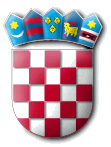               REPUBLIKA HRVATSKAMINISTARSTVO UNUTARNJIH POSLOVA                               PU SISAČKO-MOSLAVAČKA                                                           PGP DVOR                                                          DVOR, 03.ožujak 2023. godineP O S L O V IREALIZACIJAUsvajanje Godišnjeg plana i programa rada školelistopadUsvajanje Školskog kurikulumalistopadUsvajanje financijskog planaveljačaUsvajanje godišnjeg i polugodišnjeg obračunasiječanj, srpanjDavanje suglasnosti za zapošljavanjeprema potrebiZahtjevi radnika za zaštitu prava iz radnog odnosaprema potrebiPrijedlozi i mišljenja o pitanjima važnim za rad i sigurnost u školitijekom godinePraćenje izvršenja GPP i Školskog kurikulumatijekom godinePrijedlog mjera za unapređivanje odgojno-obrazovnog radaprema potrebiP O S L O V IREALIZACIJAIzbor predsjednika, zamjenika i zapisničara VRrujanMišljenje o Godišnjem planu i programu rada školelistopadMišljenje o Školskom kurikulumulistopadPrijedlog mjera za unapređivanje odgojno-obrazovnog radarujan, lipanjMišljenje u svezi s organiziranjem izleta, ekskurzijaprema potrebiPrijedlog mjera za zaštitu i očuvanje školskog okoliša i školskog interijerarujan, veljačaUčešće roditelja u uređenju škole i školskog dvorištatijekom godineRasprava o izvješću ravnatelja o realizaciji GPP i školskog kurikulumarujan, lipanjUčešće roditelja u školskim aktivnostima(projekti, obilježavanje datuma, predavanja i dr. )prema potrebiP O S L O V IREALIZACIJAUpoznavanje članova Vijeća učenika s njihovim pravima iobavezamaBiranje rukovodstva Vijeća učenika, planiranje radaPrijedlog mjera za kvalitetniji rad i život učenika u školiUpoznavanje s projektima u aktualnoj šk. god.rujan/listopadUčešće svakog odjela u uređivanju školskog dvorišta i očuvanju školskog interijeratijekom godineRaspravljanje o ponašanju učenika u školi i prijedlog mjera za sprječavanje nasilnog ponašanjaUčešće i izvješće o provođenju projekata studeni, svibanj, ožujakTekuća problematika i aktualnostitijekom godineIzvješće o uspjehu u učenju i ponašanju, prijedlozi za poboljšanjestudeni, svibanjKorištenje škrinjice povjerenja i povratne informacijeožujakOrganizacija školskih svečanosti i učešće učenikatijekom godineIme i prezimeDan u tjednu      SatVrijemeVesna Kunstl Vuićsrijeda3.10,20 – 11,05Sanja Mrkusutorak4.11,15 – 12,00Kristina Radanovićutorak2.9,20 – 10,05Karla Silajsrijeda3.10,20 – 11,05Alica Jung Šubarićutorak2.9,20 – 10,05Marko Katavićsrijeda1.8,30 – 9,15Romana Šubićčetvrtak6.12,55 – 13,40Nataša Cvetanovićutorak1.8,30 – 9,15Josipa Antićsrijeda2.9,20 – 10,05Kristina Bizjakponedjeljak1.8,30 – 9,15Ivan Novakpetak3.10,20 – 11,05Marica Tubićsrijeda1.8,30 – 9,15Vesna Čolančetvrtak2.9,20 – 10,05Silvana Baljaksrijeda3.10,20 – 11,05Kristijan Ćarančetvrtak1.8,30 – 9,15Mario Škrljacpetak3.10,20 – 11,05Marijan Ulakovićpetak3.10,20 – 11,05Snježana Zgrebecpetak5.12,05 – 12,50Marina Dolovčakpetak3.10,20 – 11,05Jugoslav Maksimovićutorak4.11,15 – 12,00Petra Abramovićutorak4.11,15 – 12,00